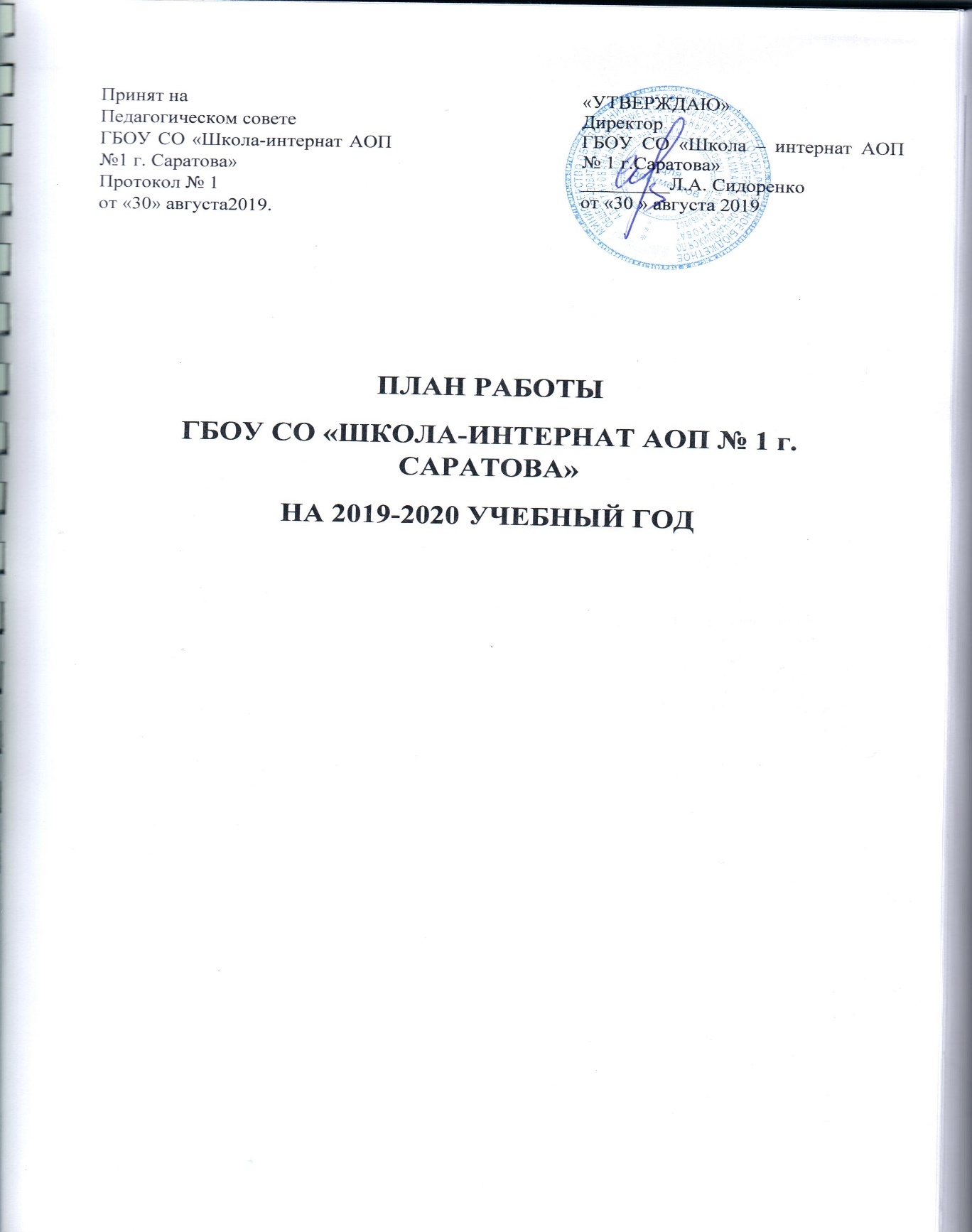 Содержание.1. Цель и задачи работы школы  на 2019 - 2020 учебный годОсновная цель школы: создание условий для наиболее полного выполнения идеи Программы развития школы, принятой на период 2014-2019 гг., которая звучит следующим образом: Создание  оптимальной образовательной среды для  успешного освоения обучающимися с ОВЗ адаптированной основной образовательной программы, формированияу них общей культуры, обеспечивающей разностороннее развитие их личности (нравственно-эстетическое, социально-личностное, интеллектуальное, физическое) в соответствии с принятыми в обществе духовно-нравственными и социокультурными ценностями и коррекции имеющихся нарушений.Задачи:Обеспечить реализацию права каждого учащегося на получение образования в соответствии с его потребностями и возможностями. Обеспечить условия для укрепления физического, психологического и нравственного здоровья детей.Создать специальные условия для получения образования следующим категориям обучающихся с ОВЗ: с ТНР (тяжёлые нарушения речи), ЗПР (задержкой психического развития), РАС (расстройствами аутистического спектра), нарушением слуха (глухих).Обеспечить дальнейшую реализацию ФГОС НОО и ФГОС ДО.Продолжать реализацию и совершенствование услуг ранней помощи (от 0 до 3 лет).Включить каждого ученика в работу в качестве активного участника и организатора образовательного процесса. Повысить качество образовательного процесса через: обеспечение усвоения обучающимися обязательного минимума содержания дошкольного, и основного, среднего общего образования на уровне требований государственного образовательного стандарта; формирование у обучающихся целостной картины мира на основе глубоких и всесторонних знаний основ наук; работу с обучающимися по подготовке к ГИА; формирование устойчивой мотивации к учению и самообразованию; внедрение новых педагогических технологий, использование информационно-коммуникационных технологий в урочном процессе и внеурочной деятельности. Усовершенствовать модель методической службы, обеспечивающей развитие педагогического мастерства учителя, повышение его мотивации к самосовершенствованию.Продолжить систематическую целенаправленную работу с одарёнными детьми; активизировать подготовку обучающихся к районным, всероссийским, международным олимпиадам и конкурсам. Обеспечить организацию, совершенствование, поддержку исследовательской работы педагогов и учащихся. Обеспечить организацию, совершенствование работы по самообразованию педагогов, их творческого роста. Активизировать работу по обобщению педагогического опыта через издание методических материалов, размещения  в сети Интернет. Продолжить изучение и внедрение современных воспитательных технологий в работе с классными коллективами. Продолжить развитие и внедрение здоровьесберегающих технологий. Расширять систему внешних связей школы. Продолжить приведение материально-технического обеспечения образовательного процесса в соответствие с современными требованиями.  Приоритетные направления образовательного процесса. Обеспечение качества, доступности и непрерывности образовательных услуг для детей с ОВЗ.Развитие единого воспитательно-образовательного пространства в образовательной системе. Формирование здоровьесберегающей образовательной среды. Создание системы поддержки и сопровождения различных категорий детей. Развитие профессионального и творческого потенциала педагогических кадров. – Обновление и совершенствования материально-технической базы школы. 2. Основные направления деятельности педагогического коллектива   по достижению оптимальных конечных результатов. 2.1. Организационно – педагогическая  деятельность. 2.1.1. Совещания при директоре. 2.1.2. План работы  заместителя директора по УВР (начальная школа)2.1.3. План работы заместителя директора по УВР (5-11 классы).2.1.4. План работы заместителя директора по УВР (коррекционная работа, ДО).2. 2. План методической работы школы. Методическая тема: Воспитание социально – адаптированной личности через обновление содержания и технологий образованияЦель:Повышение  качества образования через создание благоприятных образовательных  условий, способствующих раскрытию индивидуальных особенностей обучающихся, обеспечивающих возможности их самоопределения, саморазвития,  самореализации и укрепления их здоровья, а также повышение компетентности педагогических работников через непрерывное  развитие учительского потенциала,  уровня профессионального мастерства педагогов   с целью успешной реализации ФГОС НОО, ДО для обучающихся с ОВЗ. Задачи:Создание  условий  для дальнейшей реализации ФГОС  НОО и ДО.Создание условий  (организационно-управленческих, методических, педагогических) для обновления основных образовательных программ образовательного учреждения, включающего три группы требований, в соответствии с  Федеральным государственным стандартом нового поколения.  Совершенствование   методического  уровня  педагогов в овладении новыми педагогическими технологиями. Систематизация работы педагогов и специалистов по темам самообразования, активизация работы по выявлению и обобщению, распространению передового педагогического опыта творчески работающих педагогов. Совершенствование  системы мониторинга и диагностики успешности образования, уровня профессиональной компетентности и методической подготовки педагогов. Обеспечение  методического сопровождения  работы с молодыми и вновь принятыми специалистами. Создание  условий  для самореализации учащихся в учебно-воспитательном процессе и  развития их  ключевых компетенций. Развитие  системы  работы с детьми, имеющими множественные нарушения.Изучение и внедрение инновационных методик и технологий для успешной коррекции и компенсации имеющихся нарушений у обучающихся с ТНР, ЗПР, РАС, нарушением слуха.Развитие   ключевых компетенции обучающихся на основе использования современных педагогических технологий и методов активного обучения.2.2.1. Педагогические советы, методические семинары.2.2.2. План работы методических объединений. Цель: Совершенствование методического обеспечения образовательных программ и роста профессионального мастерства педагогов. 2.2.3. Повышение квалификации педагогов. Цель: совершенствование системы работы с педагогическими кадрами по самооценке деятельности и повышению профессиональной компетентности. 2.2.4. Аттестация педагогов. Цель:  определение соответствия уровня профессиональной компетентности и создание условий для повышения квалификационной категории педагогических работников; стимулирование роста педагогического мастерства.2.2.5. Обеспечение условий для изучения, обобщения и распространения передового педагогического опыта. Цель: обобщение и распространение результатов профессиональной деятельности педагогов и специалистов, повышение творческой активности учителей; методическая помощь, консультации. 2.2.6. Проведение предметных и методических недель. Цель: развитие интересов и креативности учащихся, творческого потенциала педагогов, развитие интереса к образовательным дисциплинам, мотивация к обучению. 2.2.7. Работа с молодыми специалистами и вновь пришедшими учителями.Цель: создание условий для успешной адаптации молодых специалистов и вновь принятых педагогов школы. 2.3. План деятельности по охране  жизни и здоровья обучающихся. Задачи: совершенствовать работу по предупреждению дорожно-транспортных происшествий, несчастных случаев; усилить работу по противопожарной безопасности обучающихся; не допускать ухудшения состояния здоровья обучающихся в период пребывания   в школе;создавать условия для формирования ЗОЖ. 2.4. План работы школы по направлениям воспитательной деятельностиПОЯСНИТЕЛЬНАЯ ЗАПИСКАЦЕЛЬ: создание условий, способствующих развитию интеллектуальных, творческих,  личностных  качеств учащихся, их социализации и адаптации в обществе.ВОСПИТАТЕЛЬНЫЕ ЗАДАЧИ: воспитание любви к родной школе, к малой родине, формирование гражданского самосознания, ответственности за судьбу Родины; воспитание нравственности на основе народных традиций;развитие творческих, познавательных способностей учащихся;формирование самосознания, становление активной жизненной позиции, формирование потребности к саморазвитию, способности успешно адаптироваться в окружающем мире;создание условий для сохранения здоровья, физического развития. Воспитание негативного отношения к вредным привычкам.РЕАЛИЗАЦИЯ ЭТИХ ЦЕЛЕЙ И ЗАДАЧ ПРЕДПОЛАГАЕТ:Создание благоприятных условий и возможностей для полноценного развития личности, для охраны здоровья и жизни детей;Создание условий проявления и мотивации творческой активности воспитанников в различных сферах социально значимой деятельности;Развитие системы непрерывного образования; преемственность уровней и ступеней образования; поддержка исследовательской и проектной деятельности;Освоение и использование в практической деятельности новых педагогических технологий и методик воспитательной работы;Развитие различных форм ученического самоуправления;Дальнейшее развитие и совершенствование системы дополнительного образования в школе;Координация деятельности и взаимодействие всех звеньев воспитательной системы: базового и дополнительного образования; школы и социума; школы и семьи;Воспитательная работа в образовательном учреждении осуществляется в соответствии с концепцией духовно-нравственного развития и воспитания личности гражданина России, Программой воспитания и социализации обучающихся; Программой развития, планом внеурочной деятельности обучающихся 1-4 классов. Воспитательная работа обеспечивает учет индивидуальных особенностей учащихся с ТНР, ЗПР и РАС и объединяет все виды деятельности школьников (кроме учебной деятельности на уроке), в которых возможно и целесообразно решение задач воспитания и социализации.ЗАПОВЕДИ ВОСПИТАНИЯ:1. Не навреди. 2. Хорошее настроение и спокойствие приведет к намеченной цели.3. Определи, что ты хочешь от своего ученика, узнай его мнение на этот счет. 4. Учитывай уровень развития своего воспитанника. 5. Предоставь самостоятельность ребенку. 6. Создай условия для осознанной деятельности воспитанника. 7. Не упусти момент первого успеха ребенка.  НАПРАВЛЕНИЯ РАБОТЫ:организация интересной, содержательной внеурочной деятельности;  обеспечение нравственного, духовного, интеллектуального, эстетического, культурного развития, а также саморазвития личности ребенка; организация работы по патриотическому, гражданскому воспитанию; развитие творческих способностей и творческой инициативы учащихся и взрослых; развитие ученического самоуправления; развитие коллективно-творческой деятельности;организация работы по предупреждению и профилактике асоциального поведения учащихся;приобщение учащихся к здоровому образу жизни. ПРИНЦИПЫ РАБОТЫ:сохранение и отработка всех удачных, эффективных моментов; учет и анализ неудачного опыта, внесение корректив;поиск нового и варьирование знакомого, хорошо известного. ПЛАНИРУЕМЫЕ РЕЗУЛЬТАТЫ:Результатами осуществления плана воспитательной работы, как и результатами адаптированной основной общеобразовательной программы является развитие личности школьника. А именно, у обучающихся развивается уважение и ценностное отношение к своей Родине - России; понимание своей этнокультурной и общенациональной (российской) принадлежности, сопричастности настоящему и будущему своей страны и родного края; уважения к другим народам (патриотическое воспитание); формируются первоначальные представления о человеке как части общества: о правах и ответственности человека перед окружающими; об уважении и достоинстве; о своих правах и правах других людей; готовности к проявлению взаимопомощи; конструктивному общению, к совместной деятельности со взрослыми и сверстниками; о нравственно-этических нормах поведения и межличностных отношений; предпочтениях в ситуациях выбора в пользу нравственно-этических норм; позитивного опыта соблюдения правил повседневного этикета, дисциплины в образовательной организации; проявления сопереживания, доброжелательности, толерантности, неприятия любых форм поведения, направленного на причинение физического, и морального вреда другим людям (духовно-нравственное воспитание); появляется позитивный опыт участия в творческой деятельности, интерес обучающихся к произведениям искусства и литературы, построенным на принципах нравственности и гуманизма, уважительное отношение и интерес к культурным традициям и творчеству своего и других народов (эстетическое воспитание); формируется понимание важности научных знаний для жизни человека и развития общества; познавательные интересы, позитивный опыт познавательной деятельности, умение организовывать самостоятельное познание окружающего мира (формирование первоначальных представлений о научной картине мира);развивается готовность соблюдать правила безопасного поведения в окружающей образовательной, социальной и информационной средах, бережное, отношение к здоровью, физическому и психическому состоянию; понимание важности физического развития, здорового питания, занятий физической культурой и спортом (физическое воспитание и формирование здорового образа жизни);происходит становление понимания ценности труда в жизни человека и общества; уважения к труду и людям труда, бережного отношения к результатам труда; навыков самообслуживания; понимания важности добросовестного и творческого труда; интереса к различным профессиям (трудовое воспитание);развиваются первоначальные представлений о ценности жизни на Земле и необходимости сохранения живой планеты; бережное отношение к природе; основах экологической культуры; нетерпимого отношения к действиям, приносящим вред природе, жестокому обращению с животными (экологическое воспитание).При разработке перспективного плана воспитательной работы учитывались принципы:социально-педагогического партнерства;индивидуально-личностного развития учащегося с учетом возрастных особенностей;интегративности содержания;социальной востребованности;нравственного прецедента со стороны педагога.ПРИОРИТЕТНЫЕ  НАПРАВЛЕНИЯВ  ВОСПИТАТЕЛЬНОЙ  РАБОТЕ  НА 2019-2020 УЧЕБНЫЙ ГОДгражданско-патриотическое воспитание 		общеинтеллектуальное воспитание (проектная деятельность) экологическое воспитание 				духовно-нравственное воспитание (нравственно-эстетическое)трудовое воспитание 					спортивно-оздоровительное воспитаниепрофилактика правонарушенийсамоуправление в школе и классе 			семейное воспитание контроль за воспитательным процессом работа с классными руководителями                Содержание и формы воспитательной работы:Вся внеурочная и внеклассная деятельность учащихся и педагогов школы-интерната организована таким образом, что коллективные творческие дела объединены в воспитательные модули. В центре такого модуля яркое общее ключевое дело. Это позволяет создать в школе-интернате периоды творческой активности, задать четкий ритм жизни школьного коллектива, избежать стихийности, оказать действенную помощь классному руководителю. Избежать стихийности позволит циклограмма школьных дел на месяц:СЕНТЯБРЬ - Девиз месяца: «Внимание: дети!»  Месячник безопасности.  ОКТЯБРЬ - Девиз месяца : «Здоровое поколение» НОЯБРЬ - Девиз месяца: «Крепка семья-крепка держава»  ДЕКАБРЬ  Девиз месяца: «Новогодние приключения»ЯНВАРЬ - Девиз месяца: «Мир профессии». Месячник военно-патриотического воспитанияФЕВРАЛЬ - Девиз месяца: «Богатства земли Русской» Месячник военно-патриотического воспитания.МАРТ - Девиз месяца: «Созвездие талантов»  АПРЕЛЬ - Девиз месяца: «Дари добро другим во благо»   МАЙ – «Поклонимся великим тем годам».  СЕНТЯБРЬДевиз месяца: « Внимание: дети!»  Месячник безопасности.  ОКТЯБРЬДевиз месяца: «Здоровое поколение»НОЯБРЬДевиз месяца: «Крепка семья – крепка держава» ДЕКАБРЬДевиз месяца: «Новогодние приключения»ЯНВАРЬДевиз месяца: «Мир профессий»ФЕВРАЛЬДевиз месяца: «Богатства земли Русской» Месячник военно-патриотического воспитанияМАРТДевиз месяца: « Созвездие талантов»  АПРЕЛЬ
Девиз месяца: «Дари добро другим во благо»   МАЙ
Девиз месяца: «Поклонимся великим тем годам»Июнь2.5. План организации деятельности школы, направленной на  получение бесплатного общего образования. Задачи: Создать условия, обеспечивающие развитие каждого обучающегося  в соответствии с его склонностями, интересами и возможностями; Достичь оптимального уровня базового и дополнительного образования. 2.6. План подготовки  обучающихся к государственной итоговой аттестации. Задача:создать  условия для успешной подготовки  учащихся и прохождению ими государственной итоговой аттестации. 2.7. План подготовки обучающихся к продолжению образования, трудовой деятельности, к жизни в семье и обществе. Задачи:Создание условий для успешной социализации выпускников школы;Привитие навыков самообслуживания. 3. План организационной работы с педагогическими кадрами.4. План работы с родителями, общественностью.Задача:обеспечение партнерства и сотрудничества с родителями и общественностью в воспитании и развитии личности обучающихся, охват преобразованиями всего объекта (школы) - управляющей и управляемой системы. 5. Материально - техническое и финансовое обеспечение образовательного процесса.Задачи:обеспечить сохранность зданий, оборудования, имущества; создание комфортных условий для организации учебно-воспитательного процесса. 6. Организация внутришкольного контроля.7. План работы по информатизации школы.План работы школьной  библиотеки.Задачи:обеспечение участникам образовательного процесса доступа к информации, знаниям, культурным ценностям посредством использования библиотечно-информационных ресурсов. воспитание культурного и 	гражданского самосознания 	учащихся, развитие его творческого потенциала. 9. Организация коррекционной деятельности  с детьми различных категорий.9. 1. План работы социального педагога. 9.2. План работы педагога-психолога.  9. 3.  План коррекционно-логопедической работы.Цель: целью коррекционно-логопедической  работы ГБОУ СО «Школа-интернат АОП №1 г. Саратова» выступает коррекция недостатков  речевого развития обучающихся с ТНР, ЗПР, РАС, создание системы комплексной помощи обучающимся в освоении адаптированной основной образовательной программы и социальной адаптации.Задачи:Провести систематизированную комплексную диагностику и анализ развития речевой функциональной системы (звукопроизношения, фонематического восприятия, лексического запаса и грамматического строя речи), обучающихся 1-10 классов .Выявить затруднения в овладении письмом и чтением у младших школьников.Проанализировать письменные работы обучающихся среднего и старшего звена.Разработать и реализовать  коррекционно-развивающие  рабочие программы по преодолению нарушений устной и письменной речи с учётом возрастной категории и структуры дефекта обучающихся .Разработать и реализовать план консультативно-просветительской работы с родителями и педагогами.Организационная деятельность.Диагностическая деятельность.Коррекционно-развивающая деятельность.Консультативно-методическая деятельность.Методическая работа.9.4. План коррекционной работы учителей 	индивидуальных занятий по РРС и ФПСР.Цель: целью коррекционной  работыучителей индивидуальных занятий (сурдопедагогов) ГБОУ СО «Школа-интернат АОП №1 г. Саратова» является развитие остаточного слуха и формирование словесной речи обучающихся с нарушенной слуховой функцией, создание системы комплексной помощи обучающимся в освоении адаптированной основной образовательной программы и социальной адаптации.Задачи:Провести систематизированную комплексную диагностику и анализ развития речевого слуха и произносительной стороны речи (звукопроизношения, внятности речи, развития речевого слуха, восприятия различных речевых единиц, состояния слуховой функции), обучающихся 2-11 классов .Разработать и реализовать  рабочие программы по ФПСР и РРС с учётом возрастной категории и структуры дефекта обучающихся .Разработать и реализовать план консультативно-просветительской работы с родителями и педагогами.Организационная деятельность.Диагностическая деятельность.Коррекционно-развивающая деятельность.Консультативно-методическая деятельность.Методическая работа.9.5. План коррекционной работы учителей-дефектологов.Цель: целью коррекционной работы  учителей-дефектологов ГБОУ СО «Школа-интернат АОП №1 г. Саратова» выступает коррекция недостатков обучающихся с РАС и ЗПР, создание комплексной помощи обучающимся в освоении адаптированной основной образовательной программы и социальной адаптации.Задачи:Провести комплексное обследование обучающихся начальных классов и ЗПР и РАС.Разработать рабочие программы для обучающихся с РАС и ЗПР, программы индивидуального сопровождения для обучающихся с РАС и ЗПР.Организовать и провести работу по разъяснению специальных знаний среди родителей и педагогов.Разработать систему мониторинга для оценки результативности работы учителей-дефектологов.Разработать критерии портфолио учителей-дефектологов для учреждения.Организационная деятельность.Диагностическая деятельность.Коррекционно-развивающая деятельность.Консультативно-методическая деятельность.Методическая работа.9.6. План работы дошкольного отделенияЦель: активизация работы по повышению познавательной активности детейс ТНР, ЗПР и нарушением слуха;построение системы воспитательно-образовательной работы, предусматривающей развитие социально-личностных качеств, в соответствии с целевыми ориентирами образовательной программы, и  коррекцию имеющихся нарушений.Задачи:Продолжать работу в соответствии с ФГОС ДО с детьми ОВЗ по охране и укреплению физического и психического здоровья детей, в том числе эмоционального благополучия; формированию ценностей здорового образа жизни, коррекции имеющихся отклонений.Совершенствовать организацию образовательного пространства дошкольного отделения через создание необходимых условий для поддержки детских инициатив и социализации детей.Продолжать работу по повышению профессиональной компетентности педагогических кадров.Развивать партнерские  отношения  между педагогами и семьями воспитанников в рамках ФГОС ДО.Совершенствовать систему психолого-педагогического и коррекционно-логопедического сопровождения дошкольников с ТНР, ЗПР, нарушением слуха; активизировать деятельность педагогов и специалистов по повышению познавательной	 активности воспитанников.Развивать основы нравственно-патриотического воспитания через общение к истории родного края, ознакомление с прошлым и настоящим.1. Организационная деятельность.2. Методическая работа.3. Совершенствование воспитательно-образовательного процесса в ДО.4. Взаимодействие с семьями воспитанников.5. Совершенствование системы контроля усвоения знаний.9.7. Работа ШПМПк1. Цель и задачи работы школы на 2019-2020 учебный год……………………………………….2. Основные направления деятельности педагогического  коллектива по достижению оптимальных конечных результатов ………………………………………………………………                                                                                                        2.1. Организационно-педагогическая деятельность……………………………………………        2.1.1. Совещания при директоре…………………………………………………………….       2.1.2. План работы заместителя директора по УВР (начальная школа)………………….       2.1.3. План работы заместителя директора по УВР (5-11 классы)………………………..       2.1.4. План работы заместителя директора по УВР (коррекционная работа, ДО)……2.2. План методической работы…………………………………………………………………2.2.1. Педагогические советы, методические семинары. ………………………………..2.2.2. План работы методических объединений. …………………………………………2.2.3. Повышение квалификации педагогов………………………………………………. 2.2.4. Аттестация педагогов………………………………………………………………...2.2.5. Обеспечение условий для изучения, обобщения и распространения передового педагогического опыта. …………………………………………………………………….2.2.6. Проведение предметных и методических недель…………………………………. 2.2.7. Работа с молодыми специалистами и вновь пришедшими учителями…………..2.3. План деятельности по охране жизни и здоровья обучающихся…………………………2.4. План работы школы по направлениям воспитательной  деятельности…………………2.5. План организации деятельности школы, направленной на  получение бесплатного общего образования…………………………………………………………………………….. 2.6. План подготовки обучающихся к государственной итоговой  аттестации……………..2.7. План подготовки обучающихся к продолжению образования, трудовой деятельности, к жизни в семье и обществе. ……………………………………………………………………..3. План организационной работы с педагогическими кадрами…………………………………..4. План работы с родителями, общественностью……………………………………………........5. Материально - техническое и финансовое обеспечение образовательного    процесса……..6. Организация внутришкольного контроля……………………………………………………….7. План работы по информатизации школы………………………………………………….........8. План работы школьной  библиотеки…………………………………………………….......... 	9. Организация коррекционной деятельности  с детьми различных категорий…………..........    9.1. План работы социального педагога. ……………………………………………………...9.2. План работы педагога-психолога……………………………………………………........	9.3. План коррекционно-логопедической работы……………………………………………9.4. План коррекционной работы учителей индивидуальных занятий по РРС и ФПСР………………………………………………………………………………………..........9.5. План коррекционной работы учителей-дефектологов………………………………….9.6. План работы дошкольного отделения ………………………………………………….        9.7. Работа ШПМПк…………………………………………………………………………….№Тема совещанияПовесткаМесяц1Организация работы школы в 2019-2020 учебном году1. Готовность школы к новому учебному году.2. Утверждение циклограммы работы школы.3. Утверждение расписания учебных и дополнительных занятий.4. Об организации и проведении промежуточной аттестации. 5.Организация питания в школьной столовой. 6. Организация дежурства учителей и обучающихся по школе.7. О подготовке к проведению Дня учителя.8. План работы школы на 1 четверть9.  Результаты диагностических работ по русскому языку, математике 2-5 классы, 10-11 классы.10. Результаты проверки техники чтения 2-6 классы.11. Анализ сохранности учебного фонда школы и степени обеспеченности учащихся учебниками.12. Прохождение курсов повышения квалификации.сентябрь2Техника безопасности и учебно-воспитательный процесс1. Техника безопасности, противопожарные и антитеррористические мероприятия. 2. Работа учителей-предметников со школьной документацией. 3. Посещаемость занятий обучающимися. 4. Адаптация первоклассников к новым условиям школьной жизни.5. Работа с электронными журналами и дневниками.6. Итоги ВШК7. Об организации индивидуальной работы с детьми группы риска.8. Организация кружковой работы.9. План работы педагогического коллектива во время осенних каникул.10. Трудоустройство выпускников.11. Итоги логопедического обследования обучающихся.октябрь3Анализ работы школы за 1 четверть1. Итоги работы школы за 1 четверть.2. Корректировка работы школы на 2 четверть. 3. Работа школы по подготовке к  ГИА.4. Состояние работы по профилактике правонарушений.5. Мониторинг  адаптационного  периода в 5 классах.6. Итоги ВШК.7. Итоги школьных предметных олимпиад.8. Организация работы ДО.9. Формирование банка данных об учащихся, стоящих на различных видах учёта, детей «группы риска», семей СОП.ноябрь4Итоги внутришкольного контроля и учебно-воспитательной деятельности школы1.  Посещаемость занятий обучающимися.2. Предварительные итоги 1 полугодия. 3. Классно-обобщающий контроль 10-х, 11 классов4. Итоги ВШК5. Подготовка к проведению новогодних праздников.6. О плане работы школы в зимние каникулы.7.  Результаты диагностических работ по русскому языку, математике.8. Результаты проверки техники чтения 2-4 классы.9. Предварительный график отпусков.декабрь5Итоги внутришкольного контроля и учебно-воспитательной деятельности школы за 1 полугодие1. Итоги работы школы за 1 полугодие.2. Корректировка работы школы на 3 четверть. 3. Работа школы по подготовке к  ГИА.4. Организация внутришкольного тестирования обучающихся 9-11 классов.5. Работа с детьми стоящими на всех видах учета6. Итоги ВШК7.Выполнение санитарно-гигиенического режима в кабинетах.8. О работе школьной службы медиации.январь6Итоги внутришкольного контроля и учебно-воспитательной деятельности школы1.  О состоянии спортивно-массовой работы в школе.2. Работа со слабоуспевающими учениками.3. Проведение тематических библиотечных уроков.4. Итоги проверки со школьной документацией.5. Отчёт классных руководителей с детьми группы риска и семьями СОП.6. Предварительная тарификация.7. Подготовка документации для прохождения обследования в ЦПМПК,февраль7Итоги учебно-воспитательного процесса 3 четверти1. Итоги работы школы за 3 четверть.2. Корректировка работы школы на 4 четверть. 3. Работа школы по подготовке  ГИА.4. План работы школы на весенних каникулах.5. Итоги ВШК6. Психологический микроклимат выпускных классов.7.  Результаты диагностических работ по предметам по выборумарт8Итоговая и промежуточная аттестация обучающихся.  1. Нормативно-правовая база ГИА. 2. Утверждение расписания итоговой аттестации.3. Работа школы по подготовке к  ГИА.4. Предварительные итоги учебного года..5. О подготовке к празднованию Дня Победы.6. Состояние внеклассной работы в 1-11 классах.7. Организованное окончание учебного года.апрель9Организация труда и отдыха учащихся в летний период1. Отдых детей, стоящих на всех видах учёта.2. О проведении праздника «Последнего звонка».3. Анализ работы Совета профилактики.4. Отчёт о работе социально-психологической службы.5. Подведение итогов работы МО.6. Итоги ВШК.7. Анализ работы школьной библиотеки, комплектование учебниками на 2020-2021 учебный год.8. Итоги проверки техники чтения 1-6 классы.9. Итоги прохождения обследования в ЦПМПК.майавгуст август 1.Организация общей работы в режиме школы Смотр кабинетов; санитарно-гигиенический режим и ТБ труда (готовность кабинетов к новому учебному году) Уточнение списков учащихся по классам, комплектование 1 классов Обеспеченность обучающихся  УМК  Подготовка отчетной документации Родительское собрание для первоклассников Организация очно –заочной формы обучения2.Пед. чтения, совещания, круглые столы, педсоветы, род. собрания, консультации Инструктаж  по ведению школьной документации Изучение планов работы психолога, логопеда, соц. педагога. 	Согласование 	основных 	направлений коррекционной деятельности Знакомство учителей с учебным планом, годовым календарным графиком. Педсовет «Анализ работы за прошедший учебный год.  Цели, задачи, направления деятельности на 2018-2019 уч.год»  3.МО Анализ работы ШМО начальных классов, утверждение  плана работы ШМО на новый учебный год Изучение нормативных документов Изучение учебных программ Утверждение и экспертиза рабочих программ Утверждение диагностических методик, циклограмм сентябрь сентябрь 1.Организация общей работы  в режиме школы Контроль обеспеченности программами и учебниками Комплектование групп кружковых занятий. Посещение уроков (по плану контроля) Составление режима работы, расписания уроков, графика дежурства учителей Проверка оформления классных журналов, личных дел обучающихся 1 классов Организация работы с молодыми  специалистами 2. Проведение мониторинговых исследований, конкурсов, олимпиад Организация и проведение входного контроля Мониторинг предметных и метапредметных достижений учащихся 2 – 4 классов по итогам входного контроля Организация 	и 	проведение 	школьного 	тура олимпиад 3.Пед. чтения, совещания, круглые столы, педсоветы, род. собрания, консультации Совещание  при завуче с учителями 1 классов «Рекомендации по организации обучения первоклассников  в адаптационный период» Организационные родительские собрания Консультации для родителей 4.ШМО Текущая методическая работа Корректировка тем по самообразованию  Оформление методического уголка по ФГОС октябрь октябрь 1.Организация общей работы в режиме школы 1. Работа по преемственности: начальная школа- 5 классы 2. Посещение уроков (по плану контроля) Проверка дневников обучающихся 2 – 4 классов Организация работы со школьниками, имеющими слабую мотивацию к обучению  Работа с молодым специалистом 2. Проведение мониторинговых исследований, конкурсов, олимпиад  Адаптационный период в 1 классах Участие  в  олимпиадахОрганизация и проведение промежуточного контроля  Мониторинг предметных и метапредметных достижений учащихся 1 – 4 классов за 1 четверть 3.Пед. чтения, совещания, круглые столы, педсоветы, род. собрания, консультации 1. Консультации для родителей. 4.МО 1. Текущая методическая работа ноябрь ноябрь 1.Организация общей работы в режиме школы Проверка оформления классных журналов Проверка работы педагогов в электронном журналеПосещение уроков (по плану контроля) Организация работы со слабоуспевающими2. Проведение мониторинговых исследований, конкурсов, олимпиад  Предметная неделя. Проведение школьных олимпиад  Мониторинг качества обучения за 1 четверть 3.Пед. чтения, совещания, круглые столы, педсоветы, род. собрания, консультации Родительские собрания по итогам успеваемости за I четверть Совещание при завуче  по итогам I  четверти. Участие в педсовете Консультации для родителей, учащихся 4.МО Текущая методическая работа Заседание ШМО.  Участие в муниципальных конференциях, семинарах декабрь декабрь 1.Организация общей работы в режиме школы Посещение уроков (по плану контроля). Проверка оформления классных журналов Проверка работы педагогов в электронном журнале Выполнение 	образовательных 	программ 	за 	1 полугодие Работа с молодыми специалистами 2. Проведение мониторинговых исследований, конкурсов, олимпиад 1. Организация и проведение промежуточного контроля 2. Мониторинг предметных и метапредметных достижений учащихся 1 – 4 классов за 2 четверть 3.  Мониторинг качества обучения за 2 четверть 3.Пед. чтения, совещания, круглые столы, педсоветы, род. собрания Консультации для родителей, обучающихся 4.МО Текущая методическая работа Обновление методического уголка по ФГОС  НОО январь январь 1.Организация общей работы в режиме школы Посещение уроков (по плану контроля) Работа с молодыми специалистами 3.Организация 	взаимопроверки 	тетрадей 	по математике, русскому языку Работа со слабоуспевающими учащимися2. Проведение мониторинговых исследований, конкурсов, олимпиад Проведение школьного тура предметных олимпиад по русскому языку и математике (3 – 4 класс) Участия в олимпиадах различного уровня3.Пед. чтения, совещания, круглые столы, педсоветы, род. собрания, консультации 1.Совещание по итогам успеваемости за I полугодие Консультации для родителей, учащихся  Проведение тематического педсовета  4.МО Текущая методическая работа  Заседание ШМО.  Итоги методической работы за 1 полугодие Участие в конференциях и семинарахфевраль февраль 1.Организация общей работы  в режиме школы 1.Посещение уроков (по плану контроля)2.Проверка оформления классных журналов 1 – 4 классов3.Проверка  дневников обучающихся 2 – 4 классов4.Работа со школьниками, имеющими слабую мотивацию к обучению2. Проведение мониторинговых исследований, конкурсов, олимпиад 1.  Участие в олимпиадах 3.Пед. чтения, совещания, круглые столы, педсоветы, род. собрания, консультации 1. Консультации для родителей 4.МО 1. Текущая методическая работа  март март 1.Организация общей работы в режиме школы 1. Посещение уроков (по плану контроля) 2. Проверка классных  журналов. 3. Проверка работы педагогов в электронном журнале2. Проведение мониторинговых исследований, конкурсов, олимпиад 1. Организация и проведение промежуточного контроля 2. Мониторинг предметных и метапредметных достижений учащихся 1 – 4 классов за 3 четверть 3. Мониторинг качества обучения за 3 четверть 3.Пед. чтения, совещания, круглые столы, педсоветы, род. собрания, консультации 1.Родительские собрания по итогам 3 четверти 2.Родительское собрание в 4 классах по выбору модуля курса ОРКСЭ 3.Совещание учителей начальных классов по итогам 3 четверти 4.Консультации для родителей, учащихся  4.МО Текущая методическая работа  Заседание ШМО.  апрель 1.Организация общей работы в режиме школы Посещение уроков (по плану контроля) Работа с молодым специалистом 2. Проведение мониторинговых исследований, конкурсов, олимпиад 1. Организация и проведение школьной конференции для учащихся 3.Пед. чтения, совещания, круглые столы, педсоветы, род. собрания, консультации 1. Консультации для родителей будущих первоклассников4.МО 1. Текущая методическая работа  май - июнь 1.Организация общей работы в режиме школы 1.Контроль выполнения учебных программ за год  2.Комплектование 1 классов на 2019\20 год 3.Отчетная документация  4.Анализ работы начальной школы за год. 5.Работа с молодым специалистом (отчет наставника) 6.Анализ работы со школьниками, имеющими слабую мотивацию к обучению 7. Подготовка плана работы начальной школы и  графика внутришкольного контроля на  новый учебный год 2. Проведение мониторинговых исследований, конкурсов, олимпиад 1. Организация и проведение итогового контроля2.Мониторинг предметных и метапредметных достижений обучающихся 1 – 4 классов за год 3.Мониторинг сформированности УУД у обучающихся 1 – 4 классов. 4.Мониторинг качества обучения за 4 четверть и год 3.Пед. чтения, совещания, круглые столы, педсоветы, род. собрания 1.Совещание учителей начальных классов по итогам 4 четверти, года 2.Итоговые родительские собрания  3.Педсовет по итогам года 4. Консультации для родителей4.МО 1.Анализ работы ШМО за год. Задачи и планирование на новый учебный год 2. Анализ работы по реализации ФГОС НОО. Содержание работыСодержание работыАВГУСТАВГУСТПодготовка школы к новому учебному годуПодготовка к августовскому педсоветуСоставление годового плана работы зам.дир по УВРСоставление управления учебно-воспитательным процессом и плана ВШКПодготовка к составлению расписания уроковУточнение списков учащихся. Составление списков учащихся 5-х - 11 классовПроверка состояния кабинетовСобеседование с руководителями методических объединений учителей по планированию на новый учебный годСобеседование с учителями с целью определения готовности к работе в новом учебном году: проверка и утверждение календарно-тематического планирования учителей по каждому предметуСобеседование с бывшими классными руководителями 10-х, 11-х классов с целью получения информации о поступлении учащихся в учебные заведения, устройстве на работуСобеседование с классными руководителями по вопросу подготовки документации для сдачи статистической отчетностиСобеседование с заведующим библиотекой по вопросу обеспечения учебниками, методическими пособиями, другими средствами обученияИнструктаж по заполнению журналовЗнакомство учителей с планом работы и календарным графикомПодготовка к проведению первого учебного дняСЕНТЯБРЬСЕНТЯБРЬВыявление учащихся группы рискаИзучение учебных программОрганизация очно – заочной формы обученияКонтроль за процессом обучения учащихся группы рискаПроверка классных журналов. Цель: соблюдение единого орфографического режима, посещаемость.Составление графика открытых уроковНулевые срезы знаний по русскому языку и математикеАнализ входных контрольных работ по русскому языку и математикеСоставление графика прохождения курсовой переподготовки педагогических кадров (направление учителей на курсы повышения квалификации)Собеседование с молодыми специалистами и вновь принятыми сотрудникамиБеседы с учителями, работающими в 5-х классах с учителями, выпустившими 4 классы (преемственность)Подготовка документации для сдачи статистической отчетностиОрганизация работы с неуспевающими учащимисяПодготовка документов по устранению академической задолженности Аттестация сотрудников на соответствие занимаемой должностиОКТЯБРЬОКТЯБРЬОрганизация работы с неуспевающими учащимисяСоставление графика проведения контрольных работ по предметамПроверка журналов. Цель: накопляемость отметок, соблюдение норм объема домашних заданийНаписание аналитических справок по итогам контроля. Оформление информационно-аналитических справок.Открытые уроки по графикуНОЯБРЬНОЯБРЬАдминистративный контроль по итогам успеваемости I четверти.Собеседование с классными руководителями по итогам I четверти. Прием отчетовПроверка журналов:- классных; (Цель: объективность выставления отметок за I четверть, выполнение гос. программ – 5-9 кл. - по технике безопасности.Персональный контроль вновь прибывших и молодых специалистов: Контроль за оформлением дневников уч-сяКлассно-обобщающий контроль 5-х классов;Аттестация учителейПроведение педагогического совета по итогам I четвертиКорректировка графика ВШК за учебно-воспитательным процессомНаписание аналитических справокДЕКАБРЬДЕКАБРЬРодительское собрание по итогам I полугодия.Организация работы с неуспевающими учащимися. Классно-обобщающий контроль в 6-7 классах.Проведение малого педсовета по обобщающему контролю в 6-7 клПрием родителей по вопросам учебно-воспитательной деятельностиАдминистративный контроль по классам (по предметам) за I полугодиеНаписание информационно-аналитических справок по итогам контроляСобеседование с классными руководителями выпускных классов: сбор информации об экзаменах, выбранных уч-ся по желанию; по итогам I полугодия. Прием отчетовПроверка журналов. Цель: накопляемость отметок, посещаемость – 5-9 кл., объективность выставления отметок за 2 четверть, выполнение гос. Программ. Собеседование с учителями по вопросу выполнения программы, практической части программы по предметуАнализ успеваемости выпускных классовРодительское собрание по теме «Итоговое собеседование по русскому языку»ЯНВАРЬЯНВАРЬФронтальный контроль классовперсональный контроль учителейпосещение уроков учителей с целью обобщения передового педагогического опытаАнализ состояния учебно-воспитательной работы в школе по всем направлениямПроверка журналов. Цель: контроль над состоянием системы оценивания знаний, ПДДСобеседование с учителями по календарно-тематическому планированиюПодготовка и проведение пробного собеседования по русскому языкуФЕВРАЛЬФЕВРАЛЬКлассно-обобщающий контроль выпускных классов.Малый педсовет по выпускным классам .Подготовка к ЕГЭКонтроль за успеваемостью в 5-9 (10,11) классахПрием родителей по вопросам учебно-воспитательной деятельностиОформление информационно-аналитических документовАнализ прохождения итогового собеседования по русскому языкуПроверка журналов. Цель: объективность выставления отметок., выполнение календарно-тематического планирования, практической части программы, правильность оформленияМАРТПроверка журналов. Цель: система опроса, работа со слабоуспевающими 5-9 кл., накопляемость отметок, посещаемость Контроль за организацией повторения пройденного материалаСоставление графика проведения контрольных работ за 3 четвертьПроведение родительских собраний. (Знакомство учащихся и их родителей с Положением об итоговой аттестации выпускников Контроль состояния подготовки к экзаменам в выпускных классахОформление информационно-аналитических документовПрием отчетов по итогам IIІ четвертиАПРЕЛЬАПРЕЛЬПодготовка и проведение пробных экзаменов в форме ГВЭ, ОГЭСоставление списка учителей на курсы повышения квалификации и аттестации на следующий уч.годПроверка журналов. Цель: соблюдение единого орфографического режима, организация повторенияПодготовка материала на учителей, прошедших аттестациюПодготовка материала, стендов по итоговой аттестации выпускников Контроль выполнения учебных планов и программМАЙПроведение педагогического совета «О переводе учащихся»Сбор информации о выполнении программ по всем предметамОформление документов на учащихсяСоставление графика проведения контрольных работ за 4 четвертьПроверка журналов. Цель: объективность выставления оценок, выполнение гос. программМероприятия по организации и проведению государственной (итоговой) аттестации:- составление плана работы по организации и проведению итоговой аттестации;- ревизия документов по нормативно-правовому обеспечению;- проведение ученических и родительских собраний по ознакомлению с нормативно-правовой базой;- сбор заявлений на выбор экзамена;- сбор, экспертиза и утверждение материалов для экзаменов по выбору;- составление расписания экзаменов, консультаций;- оформление документов на учащихся, проходящих аттестацию в щадящем режиме;- оформление стендов для учащихся, подготовка приказов.Анализ успеваемости в 5-11 кл. за 2019-20 уч.годСоставление плана работы школы на следующий уч.годСоставление плана работы школы на следующий уч.годПредварительное комплектование на следующий учебный годСбор заявлений на прохождение курсовой переподготовкиИЮНЬИЮНЬСобеседование с классными руководителями по итогам учебного года. Прием отчетовПодготовка аналитических материалов по итогам учебного года по всем направлениямСбор информации о выполнении программ по всем предметамСобеседование с библиотекаремПроверка журналовПроверка личных делАнализ учебно – воспитательной работы за 2019 – 2020 уч. г.Контроль проведения государственной (итоговой) аттестацииКонтроль за оформлением аттестатов выпускников 9-х, 11-х классовавгуст август 1.Организация общей работы в режиме школы 1. Смотр кабинетов; санитарно-гигиенический режим и ТБ труда (готовность кабинетов к новому учебному году) 2.Уточнение списков учащихся по классам. 3. Подготовка отчетной документации 2.Пед. чтения, совещания, круглые столы, педсоветы, род.собрания, консультации 1. Участие в конференциях различного уровня 2. Инструктаж по ведению школьной документации 3.Изучение планов работы учителей, психолога, логопеда, дефектолога. Согласование основных направлений коррекционной деятельности .4.Знакомство учителей-логопедов  и воспитателей дошкольного отделения с учебным планом, годовым календарным графиком. 5.  Педсовет «Анализ работы за прошедший учебный год.  Цели, задачи, направления деятельности на 2019-2020 уч. год».6. АГС (административно-групповые совещания  в ДО).3.МО Анализ работы МО учителей-логопедов и ДО, утверждение  планов  работы МО на новый учебный год Изучение нормативных документов.Изучение учебных программ. Утверждение и экспертиза рабочих программ.сентябрь сентябрь 1.Организация общей работы в режиме школы Составление режима работы, расписания уроков, графика дежурства учителей. Проверка оформления журналов, речевых карт, журнала регистрации детей с нарушениями речи, социального паспорта класса, паспортов кабинетовПроверка готовности документации дошкольного отделения в соответствии с учебным планом.2. Проведение мониторинговых исследований1. Организация и проведение логопедического обследования обучающихся 2.Организация и проведение диагностического обследования воспитанников ДО3.Пед. чтения, совещания, круглые столы, педсоветы, род.собрания, консультации Проведение  родительского собрания в ДОКонсультации для родителей.АГС (административно-групповые совещания  в ДО)4.МОТекущая методическая работа Корректировка тем по самообразованию  Оформление методического уголкаоктябрь октябрь 1.Организация общей работы в режиме школы Оперативный контроль в ДО по плануПосещение занятий по плану контроля. Смотр логопедических уголков и уголков техники речиПроверка документации учителей-логопедови учителей индивидуальных занятий2. Проведение мониторинговых исследований 1. Обследование вновь прибывших.2. Работа ШПМПк.3.Пед. чтения, совещания, круглые столы, педсоветы, род. собрания, консультации 1.Консультации для родителей. 2. АГС (административно-групповые совещания  в ДО)4.МО 1.Текущая методическая работа ноябрь ноябрь 1.Организация общей работы в режиме школы Оперативный контроль в ДО по плануПосещение занятий по плану контроля. 2. Проведение мониторинговых исследований1. Обследование вновь прибывших.2. Работа ШПМПк.3.Пед. чтения, совещания, круглые столы, педсоветы, род. собрания, консультации 1. Консультации для родителей. 2. АГС (административно-групповые совещания  в ДО)4.МОТекущая методическая работа Заседание МО.  декабрьдекабрь1.Организация общей работы в режиме школы Контроль документации ШПМПкОперативный контроль в ДО по плану2. Проведение мониторинговых исследований, конкурсов, олимпиад1.  Проверка навыка чтения во 2-4 классах2.  Обследование вновь прибывших.3. Работа ШПМПк.3.Пед. чтения, совещания, круглые столы, педсоветы, род. собрания1. Консультации для родителей, учащихся 2. АГС (административно-групповые совещания  в ДО)3. Подготовка к региональному семинару.4.МОТекущая методическая работа Обновление методического уголкаянварьянварь1.Организация общей работы в режиме школы Посещение занятий по плану контроля. Проверка документации учителей-логопедов и учителей индивидуальных занятий.Оперативный контроль в ДО по плану2. Проведение мониторинговых исследований1. Обследование вновь прибывших.2. Работа ШПМПк.3.Пед. чтения, совещания, круглые столы, педсоветы, род. собрания, консультацииКонсультации для родителей, учащихся АГС (административно-групповые совещания  в ДО)Проведение педсовета.Проведение родительского собрания в ДО4.МОТекущая методическая работа  Заседание МО.  Итоги методической работы за 1 полугодие Участие в конференциях, семинарах февральфевраль1.Организация общей работы в режиме школы 1. Посещение занятий по плану контроля  2. Оперативный контроль в ДО по плану2. Проведение мониторинговых исследований.1. Обследование вновь прибывших.2. Работа ШПМПк.3.Пед. чтения, совещания, круглые столы, педсоветы, род. собрания, консультации1. Консультации для родителей 2. АГС (административно-групповые совещания  в ДО)4.МОТекущая методическая работа 2. Организация прохождения педагогической практик студентами СГУмартмарт1.Организация общей работы в режиме школы Посещение занятий по плану контроля. Проверка документации учителей-логопедов и учителей индивидуальных занятий.Оперативный контроль в ДО по плану.2. Проведение мониторинговых исследований1. Обследование вновь прибывших.2. Работа ШПМПк.3.Пед. чтения, совещания, круглые столы, педсоветы, род. собрания, консультацииРодительское собрание в ДОКонсультации для родителей, учащихся  4.МОТекущая методическая работа  Заседание МО.  апрельапрель1.Организация общей работы в режиме школы Посещение занятий по плану контроля. Оперативный контроль в ДО по плану2. Проведение мониторинговых исследований1. Организация обследования ШПМПк обучающихся с диагностической целью.3.Пед. чтения, совещания, круглые столы, педсоветы, род.собрания, консультации1. Консультации для родителей, учащихся 4.МО1. Текущая методическая работа  май - июньмай - июнь1.Организация общей работы в режиме школы 1. Контроль выполнения учебных программ за год 2.Проверка документации учителей-логопедов и учителей индивидуальных занятий. 3. Оперативный контроль в ДО по плану.4. Подготовка отчета по работе коррекционного блока.5. Подготовка отчета по работе ДО.2. Проведение мониторинговых исследованийОрганизация и проведение заключительного контроля в ДО. Мониторинг качества знаний обучающихся за 2 полугодие и год.Проверка документации ШПМПк, контроль прохождения ЦПМПК обучающимися3.Пед. чтения, совещания, круглые столы, педсоветы, род. собрания Проведение АГС в ДОИтоговое родительское собрание.  Консультации для родителей, учащихся.4.МО1.Анализ работы МО за год. Задачи и планирование на новый учебный год.Содержание работы Сроки исполнения Ответственные ПЕДСОВЕТ «Анализ работы  школы за 2018-2019 учебный год. Цели, задачи, направления деятельности педагогического коллектива на 2019- 2020 учебный год». Август Директор, зам. директора по УВР, ВР МЕТОДИЧЕСКИЕ  СЕМИНАРЫОктябрь, февраль Зам. директора по УВР, отвечающий за аттестацию ТЕМАТИЧЕСКИЕ ПЕДСОВЕТЫНоябрь, январь, Март Зам. директора  по УВР и ВР ТЕМАТИЧЕСКИЕ МЕТОДИЧЕСКИЕ СЕМИНАРЫ «Школы педагогического мастерства» Январь, апрель Зам. директора по УВР и ВР, руководители МО ПЕДСОВЕТ О допуске обучающихся 10, 11  классов к ГИА Об окончании учебного года обучающихся 1, 10, 11 классов.Май, июньДиректор, зам. директора, учителя Содержание работы Сроки исполнения Ответственные Формирование 	банка 	данных 	о методической, контрольно-диагностической 	и информационноаналитической работе.  Темы самообразования.  Портфолио учителя. Август-сентябрь Руководители МО Задачи по обеспечению роста качества обучения. Использование разнообразных форм и методов организации учебной деятельности. Разработка, утверждение, согласование плана работы МО на учебный год, организация его выполнения: 1. Рассмотрение   рабочих программ учителей на 2019-2020 уч. год. 2.Анализ результатов ГИА. Итоги учебной и коррекционной работы за 2018-2019 уч. год. Август-сентябрь  Руководители МО Обзор нормативных документов. Согласование графика открытых уроков и внеклассных мероприятий  в рамках подготовки к  предметным декадам.Сентябрь Октябрь  Руководители МО Осуществление контрольно-диагностической работы: выполнение учебных программ, анализ контрольных срезов и диагностических работ.  Контроль за исполнением педагогами и специалистами нормативно-правовой основы образовательного процесса. В течение года  Руководители МО Подготовка учащихся  к  промежуточной аттестации,  к ГИА.В течение года Руководители МО Подведение итогов работы МО за год и планирование на 2020-2021уч.год. Май - июнь Руководители МО Содержание работы Сроки исполнения Ответственные Анализ прохождения курсовой подготовки в 2018-2019 уч. году. Август Зам. директора УВР Формирование и корректировка плана прохождения курсов повышения квалификации педагогов  на 2019 - 2020 уч. год. Сентябрь Зам. директора УВР Составление заявок на прохождение курсов повышения квалификации педагогов на 2019-2020 уч. год. ОктябрьЗам. директора УВР Составление отчетов по прохождению курсов В течение года Зам. директора УВР Организация участия педагогов в конкурсах муниципального, регионального, федерального уровней В течение года Администрация Руководители МО Организация участия педагогов в городских, областных, международных семинарах, вебинарах, конференциях В течение года Администрация Руководители МО Содержание работы Сроки исполнения Ответственные Уточнение списка аттестуемых педагогических работников в 2019-2020 учебном году Август Зам. директора  по УВР  Изучение и знакомство педагогического коллектива с  нормативными документами  по организации, формам и процедурам    аттестации педагогических работников  Сентябрь Зам. директора по УВР Корректировка перспективного плана аттестации Сентябрь Зам. директора по УВР Составление плана - графика  сроков аттестации педагогов  Сентябрь Зам. директора по УВР Подготовка представлений на педагогических работниковВ соответствии с графиком аттестацииЗам. директора по УВР, отвечающий за методическую работу Оказание методической помощи аттестующимся учителям по составлению аналитической справки о результатах профессиональной деятельности В течение года Руководители МО Проведение открытых мероприятий, представление собственного опыта работы  аттестуемыми учителями По графику Аттестуемые педагоги Предоставление отчетности  по прохождению аттестации педагогов В течение года Зам. директора по УВР Составление списков педагогических работников, выходящих на аттестацию в 2020-2021 уч. году Апрель Зам. директора по УВР Содержание работы Сроки исполнения Ответственные Форма представления результатов Оформление 	методической «копилки» на сайте школы В течение года Руководители  МО Презентация о работе каждого МО Выявление потенциальных участников профессиональных конкурсов разного уровня и оказание методической помощи в подготовке конкурсных материалов Ноябрь - декабрь Зам. директора по УВР, руководители МО Участие в конкурсах Представление опыта на заседании МО В течение аттестационного периода Аттестуемые учителя Рекомендации по обобщению опыта Представление опыта на заседании МС В течение аттестационного периода Аттестуемые учителя Рекомендации по обобщению опыта Открытые уроки педагогов Согласно графику Учителя  Презентация урока на сайте школы Посещение конференций, научно-методических семинаров, уроков творчески работающих учителей.В течение года Педагоги Повышение творческой активности и профессионализма педагога Распространение передового педагогического опыта педагогов и специалистов на муниципальном, региональном и международном уровнях.В течение года Зам. директора по УВР, руководители МО, педагоги и специалистыМастер-классы, открытые уроки, участие в конкурсах, статьи в журналы и сборники.Название Сроки проведения Ответственные Неделя 	русского 	языка 	и литературы апрель Арапова В.Д. Трифонова Е.Е.Ульянычева Е.А.учителя-логопедыНеделя начальных классов ноябрь Столярова Ю.Ю.Жусубалиева А.Н.Неделя биологии, географии, химиимарт Сероштанова Е.В.Загорулько Н.В.Печёнов В.Ю.Неделя математики, физикифевральРослова Т.А.Корабельщикова Н.В.Бодарёва Г.В.Неделя 	технологии, 	ИЗО, физической культуры октябрьМенякина Н.И.Рахматуллина И.Ф.Лысогорова Е.Н.Неделя музыки январь Занкин С.А.Неделя истории, обществознания, ИМР, ОПКфевраль Филиппова А.В.Щербинина А.Е.Трушина Е.Ю.Содержание работы Сроки исполнения Ответственные Консультирование молодых специалистов, вновь  принятых учителей, осуществление  методического  сопровождение данных категорий работников  В течение года Администрация Руководители МО Организация  наставничества молодых специалистов Сентябрь Администрация Организация посещения уроков молодых специалистов и вновь прибывших учителей с последующим анализом и обсуждением В течение года Администрация Руководители МО педагоги- наставники Открытые уроки молодых специалистов и вновь прибывших педагогов По графику Руководители МО, педагоги- наставники Организация посещения  молодыми специалистами и вновь прибывшими педагогами уроков коллег и наставников. В течение года Руководители МО № Содержание работы Сроки исполнения Ответственные Мероприятия по предупреждению детского дорожно-транспортного травматизма Мероприятия по предупреждению детского дорожно-транспортного травматизма Мероприятия по предупреждению детского дорожно-транспортного травматизма 1. Изучение правил дорожного движения с обучающимися школы  Сентябрь  Учитель  ОБЖКл. руководители, библиотекарь 2. Тематические внеклассные мероприятия по безопасности дорожного движения. В  течение года Учитель ОБЖ, кл. руководители Зам. директора по ВР. 3. Встреча с работниками ОГИБДД В течение года зам. директора по ВР 4. Обсуждение вопроса о профилактике детского дорожно – транспортного травматизма на родительских собраниях. В  течение года Кл. руководители, зам. директора по ВР 5. Выставка детских рисунков по безопасности дорожного движения В  течение года Зам. директора по ВР,  учитель ИЗО. 6. Участие  в конкурсе «Безопасное колесо» Май  Учитель ОБЖ Противопожарные мероприятия Противопожарные мероприятия Противопожарные мероприятия 1. Издание  приказа о назначении ответственных лиц за пожарную безопасность, об установлении противопожарного режима. Сентябрь Директор 2. Организация проведения противопожарного инструктажа работников и учащихся школы. Сентябрь, апрель Завхоз, зам.директора по ОТ 3. Проведение  учений по эвакуации учащихся в случае возникновения пожара. Октябрь, март Преподаватель ОБЖ 4. Обновление  надписи и указательных знаков, ведущих к эвакуационным выходам. Сентябрь Завхоз 5. Контроль  состояния пожарной безопасности в учебных помещениях и столовой. В  течение года Завхоз, зам. директора  по ОТ Мероприятия по профилактике и предупреждению травматизма  и несчастных случаев. Мероприятия по профилактике и предупреждению травматизма  и несчастных случаев. Мероприятия по профилактике и предупреждению травматизма  и несчастных случаев. Мероприятия по профилактике и предупреждению травматизма  и несчастных случаев. Мероприятия по профилактике и предупреждению травматизма  и несчастных случаев. Мероприятия по профилактике и предупреждению травматизма  и несчастных случаев. Мероприятия по профилактике и предупреждению травматизма  и несчастных случаев. Мероприятия по профилактике и предупреждению травматизма  и несчастных случаев. 1. 1. Распределение обязанностей в работе по созданию безопасных условий труда и предупреждению детского травматизма между членами администрации и пед.коллектива. Распределение обязанностей в работе по созданию безопасных условий труда и предупреждению детского травматизма между членами администрации и пед.коллектива. Сентябрь Сентябрь Директор Директор 2. 2. Обучение членов трудового коллектива, вновь принимаемых на работу по разделу охраны труда Обучение членов трудового коллектива, вновь принимаемых на работу по разделу охраны труда Сентябрь Сентябрь Инженер   по ОТ Инженер   по ОТ 3. 3. Проведение регулярных инструктажей персонала школы по вопросам охраны труда с регистрацией в соответствующих журналах. Проведение регулярных инструктажей персонала школы по вопросам охраны труда с регистрацией в соответствующих журналах Проведение регулярных инструктажей персонала школы по вопросам охраны труда с регистрацией в соответствующих журналах. Проведение регулярных инструктажей персонала школы по вопросам охраны труда с регистрацией в соответствующих журналах В  течение года В  течение года Инженер   по ОТ Инженер   по ОТ 4. 4. Проведение вводных инструктажей в 1-11 классах (на начало учебного года) Проведение вводных инструктажей в 1-11 классах (на начало учебного года) Сентябрь Сентябрь Классные руководители Классные руководители 5. 5. Проведение инструктажей при организации учебных занятий пo спец. предметам (вводимых на рабочем месте, повторных, внеплановых, целевых)Проведение инструктажей при организации учебных занятий пo спец. предметам (вводимых на рабочем месте, повторных, внеплановых, целевых)В  течение года В  течение года Учителя физической культуры, технологии, ОБЖ, химии, физики Учителя физической культуры, технологии, ОБЖ, химии, физики 6.6.Проведение тематических инструктажей в 1-11 классах в рамках классных часов по правилам пожарной безопасности; по правилам электробезопасности; - по правилам дорожно -транспортной безопасности; по правилам безопасности на воде и на льду; по правилам безопасности на спортивной площадке; по правилам безопасности при обнаружении взрывчатых веществ и подозрительных предметов по правилам поведения в экстремальных ситуациях; по правилам безопасного поведения на железной дороге; по правилам поведения во время каникул Проведение тематических инструктажей в 1-11 классах в рамках классных часов по правилам пожарной безопасности; по правилам электробезопасности; - по правилам дорожно -транспортной безопасности; по правилам безопасности на воде и на льду; по правилам безопасности на спортивной площадке; по правилам безопасности при обнаружении взрывчатых веществ и подозрительных предметов по правилам поведения в экстремальных ситуациях; по правилам безопасного поведения на железной дороге; по правилам поведения во время каникул В  течение годаВ  течение годаКлассные руководителиКлассные руководители7. 7. Проведение внеплановых инструктажей при организации внеклассных мероприятий Проведение внеплановых инструктажей при организации внеклассных мероприятий В  течение года В  течение года Классные руководители Классные руководители 8. 8. Проведение внеплановых инструктажей по вопросам состояния детского травматизма в школе, районе, городе Проведение внеплановых инструктажей по вопросам состояния детского травматизма в школе, районе, городе В  течение года В  течение года Классные руководители Классные руководители 9. 9. Проверка учебных кабинетов и мастерских на предмет соответствия требования техники безопасности, проверка наличия и правильности заполнения журналов инструктажей Проверка учебных кабинетов и мастерских на предмет соответствия требования техники безопасности, проверка наличия и правильности заполнения журналов инструктажей Сентябрь, январь Сентябрь, январь Инженер   по ОТ, завхоз Инженер   по ОТ, завхоз Мероприятия по охране здоровья обучающихсяМероприятия по охране здоровья обучающихсяМероприятия по охране здоровья обучающихсяМероприятия по охране здоровья обучающихсяМероприятия по охране здоровья обучающихсяМероприятия по охране здоровья обучающихсяМероприятия по охране здоровья обучающихсяМероприятия по охране здоровья обучающихся1.1.Определение уровня физического развития и физической подготовки учащихся. Проведение совещание по результатам уровня физического развития учащихся.Определение уровня физического развития и физической подготовки учащихся. Проведение совещание по результатам уровня физического развития учащихся.ОктябрьОктябрьУчитель физкультурыУчитель физкультуры2. Организация медицинского осмотра учащихся школы. Организация медицинского осмотра учащихся школы. 2 раза в год 2 раза в год Директор, медицинские работники Директор, медицинские работники 3. Проведение родительских собраний  по результатам медицинского осмотра учащихся. Проведение родительских собраний  по результатам медицинского осмотра учащихся. Октябрь, апрель Октябрь, апрель Классные  руководители Классные  руководители 4. Проведение диагностических исследований в 1, 5, 10 классах: дозировка домашнего задания, здоровье учеников в режиме дня школы, нормализация учебной нагрузки. Проведение диагностических исследований в 1, 5, 10 классах: дозировка домашнего задания, здоровье учеников в режиме дня школы, нормализация учебной нагрузки. Октябрь, апрель Октябрь, апрель Зам. директора по УВР Зам. директора по УВР 5. Обеспечение   санитарно-гигиенического режима в школе. Обеспечение   санитарно-гигиенического режима в школе. В  течение года В  течение года Коллектив школы Коллектив школы 6. Организация горячего питания школьников. Организация горячего питания школьников. В  течение года В  течение года Директор, зам.директора по ВР, классные руководители Директор, зам.директора по ВР, классные руководители 7. Составление   плана физкультурно-оздоровительных мероприятий на учебный год. Составление   плана физкультурно-оздоровительных мероприятий на учебный год. Сентябрь Сентябрь Учителя  физкультуры Учителя  физкультуры 8. Составление расписания занятий согласно санитарно-гигиенических требований. Составление расписания занятий согласно санитарно-гигиенических требований. Сентябрь Сентябрь Зам.  директора по УВР Зам.  директора по УВР 9.  Проведение мероприятий по профилактике вредных привычек у учащихся. Проведение мероприятий по профилактике вредных привычек у учащихся. В  течение года В  течение года Классные руководители, зам. директора по ВР Классные руководители, зам. директора по ВР 10. Организация   Дня здоровья. Организация   Дня здоровья. В  течение года В  течение года Зам. директора по ВР,  учителя физкультуры Зам. директора по ВР,  учителя физкультуры Мероприятия по обеспечению антитеррористической защищенности Мероприятия по обеспечению антитеррористической защищенности Мероприятия по обеспечению антитеррористической защищенности Мероприятия по обеспечению антитеррористической защищенности Мероприятия по обеспечению антитеррористической защищенности Мероприятия по обеспечению антитеррористической защищенности Мероприятия по обеспечению антитеррористической защищенности 1.Инструктаж должностных лиц, обеспечивающих  выполнение антитеррористической защищенности  Инструктаж должностных лиц, обеспечивающих  выполнение антитеррористической защищенности  Август, январь Август, январь Ответственный за антитер. безопасность Ответственный за антитер. безопасность 2. Проверка здания школы  и прилегающей территории.  Проверка здания школы  и прилегающей территории. Ежедневно Ежедневно Ответственный за антитер. безопасность, сторож, вахтер Ответственный за антитер. безопасность, сторож, вахтер 3.Обновление по мере необходимости информации  о телефонах экстренных служб, вызываемых при возникновении ЧС. Обновление по мере необходимости информации  о телефонах экстренных служб, вызываемых при возникновении ЧС. По мере необходимости По мере необходимости Ответственный за антитер. безопасность Ответственный за антитер. безопасность 4. Оформление стендов по противодействию терроризму  Оформление стендов по противодействию терроризму В  течение года В  течение года Ответственный за антитер. безопасность Ответственный за антитер. безопасность 5.Проверка ограждения территории, ворот, замков,  состояния внешних дверей и их запоров, наличие ключей, состояние мест их хранения, состояние окон. Проверка ограждения территории, ворот, замков,  состояния внешних дверей и их запоров, наличие ключей, состояние мест их хранения, состояние окон. Ежедневно Ежедневно Ответственный за антитер. безопасность, сторож, вахтер Ответственный за антитер. безопасность, сторож, вахтер 6.Проведение комиссионной проверки состояния  безопасности и антитеррористической защищённости с составлением акта проверки. Проведение комиссионной проверки состояния  безопасности и антитеррористической защищённости с составлением акта проверки. 1 раз в год 1 раз в год Ответственный за антитер. Безопасность, директор школы Ответственный за антитер. Безопасность, директор школы 7.Организация комиссионных проверок подвальных, хозяйственных и других помещений на предмет  их противопожарного состояния и антитеррористической защищенности с составлением актов проверки. Организация комиссионных проверок подвальных, хозяйственных и других помещений на предмет  их противопожарного состояния и антитеррористической защищенности с составлением актов проверки. 1 раз в год 1 раз в год Ответственный за антитер. Безопасность, директор школы Ответственный за антитер. Безопасность, директор школы 8. Организация и проведение тренировки по действиям в случае ЧС  Организация и проведение тренировки по действиям в случае ЧС 1 раз в полугодие 1 раз в полугодие Ответственный за антитер. Безопасность, директор школы Ответственный за антитер. Безопасность, директор школы НАПРАВЛЕНИЕНАПРАВЛЕНИЕЗАДАЧИ РАБОТЫ ПО ДАННОМУ НАПРАВЛЕНИЮОбшекультурное воспитаниеГражданско-патриотическоевоспитание1. Формировать у обучающихся такие качества, как долг, ответственность, честь, достоинство, личность.2. Воспитывать любовь и уважение к традициям Отечества, школы, семьи.3. Воспитание уважения к правам, свободам и обязанностям человекаОбшекультурное воспитаниеЭкологическое воспитание1. Формирование ценностного отношения к природе, к окружающейсреде, бережного отношения к процессу освоения природных ресурсов региона, страны, планеты.2. Изучение обучающимися природы и истории родного края, содействие в проведении исследовательской работы учащихся.3. Проведение природоохранных акций.Социальное воспитаниеТрудовоевоспитание1. Формирование у обучающихся представлений об уважении к человеку труда, о ценности труда итворчества для личности, общества и государства.2. Формирование компетенции, связанных с процессом выбора будущей профессиональной подготовки и деятельности, с процессом определения и развития индивидуальных способностей и потребностей в сфере труда и творческой деятельностиСоциальное воспитаниеСемейноевоспитание1. Содействие сплочению родительского коллектива, его вовлечение в жизнедеятельность школы.2. Работа с родительским активом школы с целью вовлечения родительской общественности в решении школьных проблем.3. Формирование у обучающихся ценностных представлений об институте семьи, о семейных ценностях, традициях, культуре семейной жизни.Социальное воспитаниеСамоуправление вшколе в классе1. Развивать у обучающихся качества: активность, ответственность, самостоятельность, инициативность.2. Развивать самоуправление в школе и в классе.3. Организовать учебу актива ученического самоуправления.Социальное воспитаниеСпортивно- оздоровительное воспитание1. Формировать у обучающихся культуры здорового образа жизни, ценностных представлений офизическом здоровье, о ценности духовного и нравственного здоровья.2. Формирование у обучающихся навыков сохранения собственного здоровья, овладение здоровьесберегающими технологиями в процессе обучения во внеурочное время.3. Формирование представлений о ценности занятий физической культурой и спортом, пониманиевлияния этой деятельности на развитие личности человека, на процесс обучения и взрослой жизниДуховно-нравственноевоспитание(Нравственно –эстетическоевоспитание)1.Формировать у обучающихся ценностных представлений о морали, об основных понятиях этики (добро и зло, истина и ложь, смысл и ценность жизни, справедливость, милосердие, проблема нравственного выбора, достоинство, любовь и др.)2.Формирование у обучающихся уважительного отношения к традициям, культуре и языку своегонарода и других народов России.3.Создание условий для развития у учащихся творческих способностейОбщеинтеллектуальноевоспитание (проектная деятельность)Общеинтеллектуальноевоспитание (проектная деятельность)1. Стимулировать интерес у учащихся к исследовательской деятельности, научной работе.2. Научить учащихся использовать проектный метод в социально значимой деятельности.Профилактикаправонарушений срединесовершеннолетних- профилактика ПАВ-профилактика суицида-профилактикаэкстремизма и терроризма-профилактика ДДТТПрофилактикаправонарушений срединесовершеннолетних- профилактика ПАВ-профилактика суицида-профилактикаэкстремизма и терроризма-профилактика ДДТТ1. Предупреждение и пресечение фактов вовлечения несовершеннолетних в совершение антиобщественных действий, недопущение фактов конфликтов среди обучающихся2. Создание условий для успешной социальной адаптации несовершеннолетних;3. Организация социального патронажа детей и (или) их семей, рассматриваемых на заседании Совета профилактики школыРабота с класснымируководителямиРабота с класснымируководителями1. Изучение и обобщение опыта работы классных руководителей; 2. Оказание методической помощи классным руководителям в работе с классом. 3. Развитие профессиональной компетентности классных руководителей.Контроль завоспитательнымпроцессомКонтроль завоспитательнымпроцессом1. Соблюдать подотчетность всех частей воспитательного процесса.2. Выявлять недостатки в воспитательной работе и работать над их устранением.3. Контроль за реализацией программы воспитания и социализации обучающихся.4. Контроль достижения планируемых результатов программы воспитания и социализацииобучающихся.Направление воспитательной работыНазвание мероприятияДата проведенияДля кого проводитсяОтветственныйГражданско-патриотическое воспитание1. Праздник «День знаний» (к\ч «Уроки Победы» 1 сент1-11 кл.Педагог-организаторГражданско-патриотическое воспитание2. Беседы в классах по ПДД. Классные часы по правовому воспитанию1-я нед1-11 кл.Кл.руководителиГражданско-патриотическое воспитание3. День солидарности в борьбе с терроризмом «Помнить, чтобы жить»3 сент1-11 кл.Кл.руководителиГражданско-патриотическое воспитание5. Урок финансовой грамотности 9-14 сент8-11 кл.Кл.руководителиЭкологическое воспитаниеОперация «Уют» (благоустройство и озеленение классных комнат)1-2 нед1-11 кл.Кл.руководителиТрудовое воспитание1. Трудовые десанты по уборке пришкольной территории.1-я дек5 – 9 кл.Завхоз, учителя технологииТрудовое воспитание2. Организация дежурства по школе1-я нед1-11 кл.Зам. дир. по УВРТрудовое воспитание3. Работа с классными коллективами по оформлению классного уголка.в теч.месКл.руководителиТрудовое воспитание5. Ярмарка профессий2-я дек10-11 кл.Социальный педагог, психологи, классные руководителиСемейное воспитание1. Родительские собрания по планув теч.мес1-11 кл.Зам. дир. по УВРСамоуправление в школеи в классе1. Классные собрания «Планирование работы класса на 2019-20 уч.год»1-я нед 2-11 кл.Кл.руководителиСамоуправление в школеи в классе2. Выборы органов самоуправления в классах 1-я нед2-11 кл.Кл.руководителиСпортивно-оздоровительное воспитание1. Работа спортивных кружков и секцийПо отд. плану1-11 кл.Учителя физкультурыСпортивно-оздоровительное воспитаниеОрганизация бесплатного питания учащихся 1-10 классов, а также предоставление бесплатных молочных продуктов для учащихся 1-4 классов, сбор первичных документов.1-я нед1-11 кл.Администрация, социальный педагог Духовно-нравственное (Нравственно-эстетическоевоспитание)1. Конкурс поделок из природного материала «Осенняя мозаика». Посл. Нед. 2-4 кл.Учителя начальных классов, педагог-организатор Духовно-нравственное (Нравственно-эстетическоевоспитание)2. Классный час  «День памяти жертв фашизма».9 cент.5-11 кл.Кл.рукаводители Духовно-нравственное (Нравственно-эстетическоевоспитание)3. Конкурс рисунков и фото «Мой любимый учитель» .До 28 сент.1-5 кл.Кл.руководител,педагог-организатор Духовно-нравственное (Нравственно-эстетическоевоспитание)Устный журнал « 115 лет со дня рождения Н.А. Островского».29.091-11кл.БиблиотекарьПрофилактика правонарушенийМесячник безопасности. Месячник противодействия экстремизму и терроризму 01-30 сент1-11 кл.Кл.руководител, педагог организатор ОБЖПрофилактика правонарушенийСоставление социального паспорта школы.16-25 сентКл. рук.Социальный педагог, кл.руководителиПрофилактика правонарушенийВовлечение учащихся и учащихся группы риска в работу кружков и спортивных секций.до 20 сент1-11 кл.Рук.кружков, педагог-организатор, социальный педагогРабота с классными руководителямиЗаседание МО классных руководителей.1-я недКл.рук.Сероштанова Е.В.Работа с классными руководителямиПланирование воспитательной работы на 2019-2020 уч.гдо 25 сентКл. рук.Зам. дир. по УВР, педагог-организаторКонтроль за воспитательной работой1. Изучение комплектования внеурочной деятельности, кружков, оформление документации.До 16 сент1-11 кл.Зам. дир. по УВР, педагог-организаторКонтроль за воспитательной работой2. Проверка планов воспитательной работы у классных руководителей 1 - 11 классов, соответствия планов воспитательной работы общешкольному плану, программам воспитания школы, возрастным особенностям учащихся.16-25 сентКл.рук.Зам. дир. по УВР, педагог-организаторКонтроль за воспитательной работой3. Проверка посещаемости кружковых занятий учащимися «группы риска»Посл. неделя1-11 кл.Зам. дир. по УВР, педагог-организаторКонтроль за воспитательной работой4. Выполнение мероприятий Месячника безопасности.В теч. мес1-11 кл.Зам. дир. по УВР, педагог-организаторКонтроль за воспитательной работойСоставление расписания классных часовВ теч. мес1-11 кл.Зам. дир. по УВР, педагог-организаторКонтроль за воспитательной работой5. Проверка соблюдения уч-ся единой школьной формы.2-я декада1-11 кл.Зам. дир. по УВР, педагог-организаторНаправление воспитательной работыНазвание мероприятияДата проведенияДля кого проводитсяОтветственныйГражданско-патриотическое воспитаниеМеждународный день пожилых людей Акция «Милосердие» ко Дню пожилых людей - 01.10.2019 г. Поздравление ветеранов ВОВ, ветеранов труда.1-я нед1-11 кл.Зам. дир. по УВР, кл.руководител, педагог-организаторГражданско-патриотическое воспитание2. День гражданской обороны4-7 окт1-11 кл.Педагог организатор ОБЖГражданско-патриотическое воспитание3. Акция «Открытка ветерану педагогического труда» (поздравление ветеранов педагогического труда),  1-я нед1-11 кл.кл.руководителиГражданско-патриотическое воспитание4. День Учителя. День дублера4 окт1-11 кл.Кл.руководител, педагог-организаторГражданско-патриотическое воспитание5. Посвящение в первоклассники Посл. нед 1 кл.Кл.руководители1-х классовЭкологическое воспитание1.Всероссийский урок «Экология и энергосбережение» в рамках всероссийского фестиваля энергосбережения #ВместеЯрче16.102-11 кл.Учителя биологииТрудовое воспитаниеРейд «Живи, книга»2-я нед 1-11 кл.Библиотекарь, кл.руководителиТрудовое воспитаниеПосещение ярмарки вакансий учебных мест.по отд. пл10-11 клКл.руководителиТрудовое воспитаниеАкция «Чистый школьный двор» Благоустройство пришкольной территории.В теч мес5-11 кл.Завхоз, кл. руководителиСемейное воспитание1. Посещение семей с целью проверки бытовых условий и выполнения режима дня, составление актовВ теч мес1-11 кл.Кл.руководител,социальный педагогСемейное воспитание2. Диагностика микроклимата в семьеВ течение месяца5-11 кл.Педагог-психолог, кл.руководители Семейное воспитание3. Родительское собрание по профилактике детского суицида «Конфликты с собственным ребенком и пути их решения».В течение месяца1-11 кл.Кл.руководители Самоуправление в школеи в классе1. Линейка «Итоги 1 четверти»  Посл.ден четв1-11 кл Зам. дир. по УВРСамоуправление в школеи в классе2.  Подготовка к акции «Осенний десант»В теч. мес2-11кл.Педагог-организаторСамоуправление в школеи в классе3. Работа школьной службы медиации В теч. месяца1-11 кл.Педагог-психологСпортивно-оздоровительное воспитание1. Общешкольный День ЗдоровьяОткрытие школьной спартакиадыПеред осенними каникулами1-10 кл.Учителя физической культуры, кл.руководителиСпортивно-оздоровительное воспитание2. Проведение тематических классных часов по культуре правильного питания  2-я нед1-11 клКл.руководителиСпортивно-оздоровительное воспитание3. Акция «Спорт – альтернатива пагубным привычкам»В теч.мес1-11 клУчителя физкультуры, кл.руководителиДуховно-нравственное (Нравственно-эстетическоеВоспитание)1. Международный День учителя. Праздничный концерт для учителей. 1-я нед1-11 клПедагог-организаторДуховно-нравственное (Нравственно-эстетическоеВоспитание)2. Акция «Дарите добро»В теч.мес1-11 клПедагог-организатор, кл.руководителиДуховно-нравственное (Нравственно-эстетическоеВоспитание)3. Акция «Осенний десант»В теч.мес1-11 клПедаг-организ., кл.руководителиДуховно-нравственное (Нравственно-эстетическоеВоспитание)4. Посвящение в читатели первоклассников4-я неделя октября1-е кл.Зав.библиотекойДуховно-нравственное (Нравственно-эстетическоеВоспитание)5. Неделя живой классики. Международный день школьных библиотек16-23 окт1-11 кл.Библиотекарь, учителя рус.яз и литературыПрофилактика правонарушенийВсероссийский урок безопасности школьников в сети Интернет30 окт1-11 кл.Зам. дир. по информац. технологиям, классные руководителиПрофилактика правонарушений2.  Работа Совета профилактикиВ течение месяца1-11кл.Зам.дир.по УВР, педагог-организатор,соц.педагог, педагог-психологПрофилактика правонарушений3. Выявление учащихся «группы риска», учащихся, пропускающих уроки без уважительной причины.Октябрь1-11 кл.Кл. руководители, педагог-психолог Профилактика правонарушений4. Индивидуальная работа с «трудными» учащимися, учащимися,  пропускающими учебные занятия по неуважительной причине, опекаемыми,  посещение семей  на дому, составление актов посещения семей. В течение месяца1-11 кл.Соц.педагог, педагог – психолог, кл.руководители Профилактика правонарушений5. Проф. беседа   «Дисциплина в школе»В теч. мес.5-6 кл.Социальный педагог, кл.руководителиПрофилактика правонарушений6. Неделя пожарной безопасности:Тематические классные часы.Изготовление стенда по пожарной безопасности.Октябрь1-11 кл.зам. дир. по УВР,учительОБЖ кл. руководители, Работа с клас. руководителями1.Заседания МО В теч. мес.Кл.рук. 1-11 кл.Руководители МОКонтроль за воспитательным процессом1.  Изучение уровня воспитанности обучающихся  В теч. мес 1-11 кл.Педагог-психологКонтроль за воспитательным процессом2. Проверка классных уголков и уголков безопасности.В теч. мес1-11 кл.Педагог-организаторКонтроль за воспитательным процессом3. Охват внеурочной деятельностью.Контроль посещения кружков ОктябрьВ течение месяцаКл.рук. 1-11 кл.Рук.кружковЗам.дир. по УВР, кл.руководителиКонтроль за воспитательным процессом4. Контроль выполнения плана мероприятий  В теч. месКл.рук. 1-11 кл.Рук.кружковЗам. дир. по УВРНаправление воспитательной работыНазвание мероприятияВремя проведенияДля кого проводитсяОтветственныйГражданско-патриотическое воспитание1. Классные часы ко Дню народного единства04.11.1-11 кл.Кл.руководителиГражданско-патриотическое воспитание3. Классный час. «Овеянные славой Герб наш и флаг»Третья декада1-11 кл.Кл.руководителиучитель историиГражданско-патриотическое воспитание4. Беседа «Опасно: тонкий лед!»Вторая декада5-11 кл.Кл.руководителиГражданско-патриотическое воспитание5. Классные часы, посвященные Дню толерантности15-16 ноября1-11 кл.Кл.руководителиГражданско-патриотическое воспитание6. День правовой помощи детям20 ноября1-11 кл.Социальный педагог, педагог-психологГражданско-патриотическое воспитание7. Всемирный день борьбы с курением.   20 ноября 5-11 кл. Социальный педагог, педагог-организаторЭкологическое воспитание1. Акция  «Кормушка»В течение месяца1-6 кл.Педагог-организатор, кл. руководителиТрудовое воспитание1. Дежурство по школеВ течение месяца5- 11 кл.Зам. дир по УВР, кл.руководителиСемейное воспитание1. Сложность адаптационного периода учащихся начальной школы и в среднем звене. В теч. мес1,5 кл.Педагог-психолог, кл. руководителиСемейное воспитание2.Индивидуальная работа с семьей.В теч.мес1-11 кл.Соц.педагог, кл. руководители, педагог-психологСемейное воспитание3. Выставка рисунков ко дню материВторая неделя1-4 кл.Классные руководители. Семейное воспитание5. Праздники в классахВ течение месяца1-4 кл.Кл.руководителипедагог -организаторСамоуправление в школеи в классе1. Рейд по проверке внешнего видаВ течение месяца1-11 кл.Педагог организаторСамоуправление в школеи в классе2. Работа школьной службы медиации В течение месяца1-11 кл.Педагог-психологСпортивно-оздоровительное воспитание1. Кл. часы согласно тематике месяца.В течение месяца1-11 клКл.руководителиСпортивно-оздоровительное воспитание2. Оформление стенда «Мы выбираем здоровье».Вторая неделя5-11 кл.Педагог-организаторСпортивно-оздоровительное воспитание3. Видеофильмы о вреде алкоголя, табака, наркотиков.В течение месяца5-11 кл.Кл.руководителиврачСпортивно-оздоровительное воспитание4. Встреча с детским наркологом4-я нед8-11 кл.ВрачСпортивно-оздоровительное воспитание5. Школьная спартакиадаПо отд.пл1-11 кл. Учит.физ-ры, Духовно-нравственное (Нравственно-эстетическоевоспитание)1. Международный день толерантности. Классные часы16 нояб1-11 кл.Кл.руководителиДуховно-нравственное (Нравственно-эстетическоевоспитание)2. День матери. Концертная программа «Моей маме с любовью» (с приглашением мам)25 нояб1-11 кл.Педагог-организатор, кл.руководителиПрофилактика правонарушенийАкция «Памяти жертв ДТП»20 нояб4-7 кл.Педагог-организатор, кл.руководители, инспектор ГИБДДПрофилактика правонарушений2. Работа Совета профилактикиВ течение месяца1-11 кл.Зам.директора по ВР, педагог-организатор,соц.педагог, педагог-психологПрофилактика правонарушений3. Работа классных руководителей с детьми «группы риска»В течение месяца1-11 кл.Кл.руководители Работа с классными руководителямиМО классных руководителей.Первая неделяКл.рук Зам. дир. по УВР, руководители МОРабота с классными руководителями2. Создание методической копилки кл.рук.Первая неделяКл.рук Зам. дир. по УВР, руководители МОРабота с классными руководителями3. Диагностическая работа кл. руководителяВ теч. месКл.рукСероштанова Е.В.Работа с классными руководителями4. Обзор новинок методической литературы.В теч. месКл.рукБиблиотекарьКонтроль за воспитательным процессом1. Посещение классных часов.                        В теч. месКл.рук 1-11Педагог-организаторКонтроль за воспитательным процессом2. Контроль за организацией питания в школе: охват обучающихся горячим питаниемВ теч. месКл.рук 1-11Социальный педагогКонтроль за воспитательным процессом3. Работа классных руководителей и учителей- предметников с дневниками обучающихсяВ теч. мес1-11 кл.Зам. дир. по УВР, педагог-организаторНаправление воспит-ной работыНазвание мероприятияВремя проведенияДля кого проводитсяОтветственныйГражданско-патриотическое воспитание1.Тематические классные часы, посвященные Дню борьбы с коррупцией. 1-я нед8-11 кл.Кл.руководителиГражданско-патриотическое воспитание2. День Неизвестного солдата3 декаб1-11 кл.Учитель историиГражданско-патриотическое воспитание3. Беседы, посвященные Дню борьбы со СПИДом. 1-я нед8-11кл.Врач, педагог-организаторГражданско-патриотическое воспитание4. «День начала контрнаступления советских войск против немецко-фашистских войск в битве под Москвой (1941 год)5.12.1-11 кл.Кл.руководители Гражданско-патриотическое воспитание5. День Героев Отечества9 декаб1-11 кл.Кл руководителиГражданско-патриотическое воспитание6. День Конституции РФ12 декабПедагог организаторГражданско-патриотическое воспитание7. Всероссийская акция «Час кода». Тематический урок информатики11-16 дек8-11 кл.Учитель информатикиГражданско-патриотическое воспитание8. Классный час «Я – гражданин России»  12 декаб1-11 кл.Классные руководители  Экологич. воспитание Уроки экологического воспитанияВ теч. мес2-9 кл.Учитель биологии, кл.руководителиЭкологич. воспитаниеАкция «Покормите птиц зимой» (изготовление кормушек).В течение месяца1-11 кл.Кл.руководители,учитель биологииТрудовое воспитание1.Дежурство по школеВ теч. мес2-11 кл.Кл.руководителиТрудовое воспитание2.Работа по оформлению кл.уголков и портфолиоВ теч. мес1-11 кл.Кл.руководителиСемейное воспитание1. Посещение детей в семьях во время каникулна каник 1-11 кл.Кл.руководителиСемейное воспитание2. Родительские собрания по итогам первого полугодия и второй четверти3-я неделя1-11 кл .Администрация, кл.руководителиСемейное воспитание4. Беседа «О предупреждении безнравственного поведения, формировании духовности в семье».3-я неделя1-11 кл.Администрация, Педагог-психолог, педагог-организатор, Семейное воспитание5. Профилактика суицидального поведения несовершеннолетних2-я декад7-11кл.Педагог-психологСемейное воспитание6. Организация и проведение мероприятий,  посвящённых новогодним праздникам с приглашением родителей.С 20.12.1-11 кл.Кл.руководители Семейное воспитание7. Родительские собрания по итогам первого полугодия и второй четвертиВ течение месяца1-11 кл.Кл.руководители Самоуправление в школе и в классе1. Линейка «Итоги 2-й четверти» 4-ая нед2-11 клЗам. дир. по УВРСамоуправление в школе и в классе2. Профориентация «Будущее в твоих руках»В течение месяца9, 10 классыПедагог-психологКл.руководители Самоуправление в школе и в классе3. Работа школьной службы медиации В течение месяца1-11 классыПедагог-психологСамоуправление в школе и в классе4. Классные часы по профориентации «Ты и твоя будущая профессия». В течение месяца9-11 кл.Классные руководителиСпортивно-оздоровительное воспитание1. Школьная спартакиадаПо отд.пл1-11 кл.Уч. физкультуры, кл.руководителиСпортивно-оздоровительное воспитаниеВесёлые старты для учащихся 5-х классов.До 14.12..5-е классыУч. физкультурыДуховно-нравственное (нравственно-эстетическоевоспитание)1. Классные часы, посвященные Международному дню инвалидов1-я нед 1-11 кл.Кл.руководителиДуховно-нравственное (нравственно-эстетическоевоспитание)2. Конкурс «Украшаем школу»В теч. мес1-11 кл.организаторы, уч. музыкиДуховно-нравственное (нравственно-эстетическоевоспитание)3. «Новогоднее представление»Последняя неделя1-11 кл.Педагог-организаторДуховно-нравственное (нравственно-эстетическоевоспитание)4. Всероссийский урок, посвященный жизни и творчеству Александра Исаевича Солженицына5. Живая классика-школьный тур11 декаб10-11кл.библиотекарь. Уч. литературыДуховно-нравственное (нравственно-эстетическоевоспитание)4. Всероссийский урок, посвященный жизни и творчеству Александра Исаевича Солженицына5. Живая классика-школьный турПо отд.пл.5-10 кл.библиотекарь. Уч. литературыПрофилактика правонарушенийАкция  «НЕТ вредным привычкам!»1-я нед5-11 кл.Педагог-организатор, кл.руководителиПрофилактика правонарушений3. Работа Совета профилактикиВ течение месяца1-11кл.Зам.дир. по УВР, педагог-организаторсоц.педагог, педагог-психологПрофилактика правонарушений4. Работа классных руководителей с детьми «группы риска»В течение месяца1-11 кл.Кл.руководители Работа с классными руководителями1.«Внешний вид учащихся» (школьная форма). 1-я недКл. руководители Педагог-организаторРабота с классными руководителями2. Об организации дежурства в школе.В теч.месКл. руководители Педагог-организаторРабота с классными руководителями3. Посещение классных мероприятийВ теч.мес1-11 кл.Педагог-организаторРабота с классными руководителями4.  Проведение новогодних праздников В теч.мес1-11 кл.Зам. дир. по УВРКонтроль за воспитательным процессом1. Осуществление контроля за соблюдением техники безопасности во время проведения внеклассных мероприятий в школеПо отд.плКл. руководители 1- 11кл.Зам. дир по УВР, пдагог-организаторКонтроль за воспитательным процессом2. Изучение состояния журналов внеурочной деятельности, кружковой работы на конец первого полугодияПо отд.плКл. руководители 1- 11кл.Зам. дир по УВР, пдагог-организаторКонтроль за воспитательным процессом3. Посещение классных часовПо отд.плКл. руководители 1- 11кл.Зам. дир по УВР, пдагог-организаторНаправление воспитательной работыНазвание мероприятияВремя проведенияДля кого проводитсяОтветственныйГражданско-патриотическое воспитание1. Уроки Мужества.  2. Конкурс стихов о родине.1-я нед3-я нед1-11кл.1-9 кл.Кл.руководителиучителя русского и литературыГражданско-патриотическое воспитаниеМеждународный день памяти жертв Холокоста27 янв7-11 клКл.руководители уч. историиГражданско-патриотическое воспитаниеУрок посвященный Дню полного освобождения Ленинграда от фашистской блокады (1944)27 янв5-11 кл.Кл. рук., учителя истории, библиотекарьЭкологическое воспитаниеАкция «Экологическая тропа»В теч.мес2-11 клКл.руководители Трудовое воспитаниеКл.часы «Мир профессий»3-я нед1-11 кл.Кл.руководители Семейное воспитание1.Индивид. консультации с родителями тревожных детейВ теч.месКл.рководители1-11 кл.Администрация, социальный педагог, педагог-психолог, инспектор ПДНСемейное воспитание2.Профилактика правонарушений, состояние дисциплины в школе, анализ посещаемости и пропусков уроков без уважительной причины.3.Индивидуальные консультации с родителями   детей «Группы риска»	В теч.месКл.рководители1-11 кл.Администрация, социальный педагог, педагог-психолог, инспектор ПДНСамоуправление в школе и в классе1. Работа школьной службы медиации В течение месяца1-11 кл.Педагог-психологСпортивно -оздоровительное воспитание1.Школьная спартакиадаПо отд.пл1-11 клКл.руководители учитель физкультурыСпортивно -оздоровительное воспитание2. «Олимпийцы среди нас» (зимние эстафеты).  23.01 5-9 кл.Учитель физкультурыСпортивно -оздоровительное воспитание3. Конкурс снежных фигур « В гостях у Снежной Королевы».31.011-4 кл.Учитель физкультурыСпортивно -оздоровительное воспитание4. Проведение тематических классных часов по ЗОЖ3-я нед1-11 кл.Кл.руководителиСпортивно -оздоровительное воспитание5. Дни здоровья во время школьных каникул1-2 нед1-11 кл.Кл.руководителиДуховно-нравственное (нравственно-эстетическоевоспитание)Классный час «Рождество – праздник семейный».1-2 нед1-11 кл.Кл.руководителиДуховно-нравственное (нравственно-эстетическоевоспитание)2.Калейдоскоп народных праздников (викторина).11.012-4 кл.Библиотекарь Профилактика правонарушенийПрофилактическая беседа по профилактике с учащимися начальных классов «Мобильный телефон в школе»В теч.мес1-4 кл.Кл.руководители,педагог-организаторПрофилактика правонарушенийРабота Совета профилактикиВ течение месяца1-11 кл.Зам.дир. по УВР, педагог-организаторсоц.педагог, педагог-психологПрофилактика правонарушенийРабота классных руководителей с детьми «группы риска»В течение месяца1-11 кл.Кл.руководители Работа с классными руководителямиКонсультации классных руководителей по плану воспитательной работы на 2 полугодие2-я недКл.рук-ли 1-11 кл.Зам. дир. по УВР, руководители МОКонтроль за воспитательным процессом1. Анализ планов воспитательной работы классных руководителей на 2-е полугодие.Вторая неделя месяцаКл.рук. 1-11 кл.Зам.директора по ВРКонтроль за воспитательным процессом2. Работа классных руководителей с родителями (протоколы родит собраний)Вторая неделя месяцаКл.рук. 1-11 кл.Зам.директора по ВРНаправление воспитательной работыНазвание мероприятияВремя проведенияДля кого проводитсяОтветственныйГражданско-патриотическое воспитание1. Беседы в классах, посвященные Дню защитников Отечества. В теч.мес1-11 кл.Кл.руководителипедагог-организаторГражданско-патриотическое воспитание2.  Круглый стол в школьной библиотеке, посв. «Дню разгрома советскими войсками немецко-фашистских войск в Сталинградской битве (1943)». 21.01.21.02.1-4 кл.Библиотекарь, учитель историиГражданско-патриотическое воспитание3. Посещение школьного музеяВ теч. месяца2-5 кл.Зав. музеем, библиотекарьГражданско-патриотическое воспитание4. Проведение классных часов, посвященных Дню памяти о россиянах, исполнявших служебный долг за пределами Отечества.01.02.8-11 кл.Кл.руководители Экологическое воспитание1. Конкурс рисунков «Зимние узоры» В теч. мес1-7 клКл.руководители, учитель ИЗОЭкологическое воспитание2. Акция «Экологические знаки»В теч.мес1-4 клКл.руководителиЭкологическое воспитание3. Акция «Сдай макулатуру – спаси дерево»В теч.мес1-11 кл.Педагог организаторТрудовое воспитание1. Посещение ярмарки вакансий учебных мест.по отд. пл10-11 клКл.руководителиСемейное воспитание1.Праздничные мероприятия по классам посвященные «Дню защитников Отечества»20-22 февРодители  Педагог-организаторСамоуправление в школеи в классе1. Рейд по проверке внешнего вида.В теч. мес., 5-11 кл.Педагог-организаторСамоуправление в школеи в классе2. Работа школьной службы медиации В течение месяца1-11 кл.Педагог-психологСамоуправление в школеи в классе3.Акция «Самый чистый класс».1-11 кл.Зам. дир. по УВР, классные руководителиСпортивно -оздоровительное воспитание1. Конкурс «А ну-ка, мальчики!»3-я нед5-9 кл.Уч. физкультуры педагог-организатор, ОБЖ кл. рук-лиСпортивно -оздоровительное воспитаниеСпортивные соревнования «Папа, мама и я – спортивная семья!»Февраль1-4 кл.Уч. физкультуры педагог-организатор, ОБЖ кл. рук-лиСпортивно -оздоровительное воспитание3. Школьная спартакиадаДуховно-нравственное (нравственно-эстетическоевоспитание)1. Классные часы посвященные «Дню защитников Отечества»В течение месяца1-11 кл.Кл.руководители,учитель ИЗОДуховно-нравственное (нравственно-эстетическоевоспитание)Конкурс рисунков ко Дню защитника Отечества «Сыны Отечества!».В течение месяца1-11 кл.Кл.руководители,учитель ИЗОДуховно-нравственное (нравственно-эстетическоевоспитание)2. День российской науки (выставка книг)8 февр5-11 кл.БиблиотекарьДуховно-нравственное (нравственно-эстетическоевоспитание)3.   Международный день родного языка21 февр1-11 кл.учителя литературы и рус.язДуховно-нравственное (нравственно-эстетическоевоспитание)4. Праздник Масленицы «Гуляй, широкая Масленица.24.02.-28.02.1-11кл.Педаго-организатор, кл.руководители, учителя физкультурыПрофилактика правонарушений1. Беседа с учащимися «Почему нельзя гулять по ночам»по отд.пл1-9 кл.Социальный педагогПрофилактика правонарушений2. Работа Совета профилактикиВ течение месяца1-11 кл.Зам.дир.по УВР, педагог-организаторсоц.педагог, педагог-психологПрофилактика правонарушений3. Работа классных руководителей с детьми «группы риска»В течение месяца1-11 кл.Кл.руководители Работа с классными руководителями1. Анализ участия классов в общешкольных делахВ теч.месКл.рук.1-11 кл.Зам. дир. по УВРКонтроль за воспитательным процессом1. Посещение кружков2. Работа классных руководителей по воспитанию гражданско-патриотических качеств учащихсяВ теч.месПед. кол.Зам. дир по УВРНаправление воспитательной работыНазвание мероприятияВремя проведенияДля кого проводитсяОтветственныйГражданско-патриотическое воспитание1. Операция «Забота»В теч.мес7-9 кл.Педагог-организаторГражданско-патриотическое воспитание2. Анкетирование учащихся на тему: «Отношение к наркотикам»1-10 мар2-11 кл.Педагог-психолог, кл.руководителиГражданско-патриотическое воспитание3. Кл.часы «Урок гражданина»,  «День воссоединения Крыма с Россией»(18 марта)в теч.мес1-11 кл.Педагог-психолог, кл.руководителиГражданско-патриотическое воспитание4. Трехэтапные соревнования по спасательному спорту на Приз начальника Главного управления МЧС России по Саратовской областиМартКласс МЧСЗам. директора по УВР, преподаватель-организатор ОБЖЭкологическое воспитание1. Конкурс социальной рекламы "Сохрани мир вокруг себя"В теч.мес5-9 кл. Педагог-организатор, кл. рук-ли Трудовое воспитание1. Экскурсии на предприятия города Саратова.В теч.мес10-11 кл.Кл.руководителиСемейное воспитание1. Праздничные мероприятия в классах3-я нед родитКл.руководительСемейное воспитание2. Организация и проведение мероприятий, посвящённых Дню 8 марта с приглашением родителей.В течение месяца1-11 кл.Кл.руководители Самоуправление в школеи в классе1. Линейка «Итоги 3-й четверти»Пос.день чет1-11 кл.Зам. директораСамоуправление в школеи в классеРабота школьной службы медиации В течение месяца1-11 кл.Педагог-психологСамоуправление в школеи в классеПрофориентация «Будущее в твоих руках»В течение месяца9, 10 кл.Педагог-психологКл.руководителиСпортивно-оздоровительное воспитание1.Школьная спартакиадапо отд.пл1-11 кл.Учителя физкультурыСпортивно-оздоровительное воспитание2.Проведение тематических классных часов по ЗОЖ2-я нед1-11 кл.Кл.руководителиДуховно-нравственное (нравственно-эстетическое)воспитание1. Праздничный концерт, посвященный Международному дню 8 Марта 07.03.1-11 классыПедагог-организаторДуховно-нравственное (нравственно-эстетическое)воспитание2. Неделя детской и юношеской книги, неделя музыки25-30 мар1-11 клбиблиотекариДуховно-нравственное (нравственно-эстетическое)воспитание3. Международный день борьбы с наркоманией и наркобизнесом1 мар8-11 кл.Врач,  соц.педагогДуховно-нравственное (нравственно-эстетическое)воспитаниеВнеклассные мероприятия,  посвящённые Дню 8 марта07.03.1-11 кл.Кл.руководителиДуховно-нравственное (нравственно-эстетическое)воспитаниеУчастие в конкурсе – фестивале «Аленький цветочек»Март1-11 кл.Педагог-организатор, Мельникова Л.П.Профилактика правонарушенийТематические классные часы:  «Урок гражданина», «Законы об ответственности несовершеннолетних»В теч. мес8-9 кл.социальный педагогПрофилактика правонарушенийРабота Совета профилактикиВ течение месяца1-11 кл.Зам.директора по ВР Педагог-организаторСоц.педагог, педагог-психологПрофилактика правонарушенийРабота классных руководителей с детьми «группы риска»В течение месяца1-11 кл.Кл.руководители Работа с классными руководителями1.Диагностика процесса взаимодействия семьи и школы.В теч. месКл рук 1-11клЗа. дир. по УВР,руководители МО, социальный педагог, педагог-психологРабота с классными руководителями2.Правила профессионального такта в работе с родителями учащихся В теч. месКл рук 1-11клЗа. дир. по УВР,руководители МО, социальный педагог, педагог-психологРабота с классными руководителями3. Индивидуальная работа с семьями обучающихся.В теч. месКл рук 1-11клЗа. дир. по УВР,руководители МО, социальный педагог, педагог-психологКонтроль за воспитательным процессом1. Оценка уровня воспитанности обучающихсяВ теч. мес1-11 кл.кл.рук  Зам. дир. по УВР, педагог-организатор, педагог-психологКонтроль за воспитательным процессом2. Изучение практики проведения классными руководителями классных часов духовно-нравственной направленности, реализации духовно-нравственного потенциала личности обучающихсяВ теч. мес1-11 кл.кл.рук  Зам. дир. по УВР, педагог-организатор, педагог-психологКонтроль за воспитательным процессом3. Соблюдение единого орфографического режима журналов внеурочной деят-сти, ДОВ теч. мес1-11 кл.кл.рук  Зам. дир. по УВР, педагог-организатор, педагог-психологНаправление воспитательной работыНазвание мероприятияВремя проведенияДля кого проводитсяОтветственныйГражданско-патриотическое воспитание1. Уборка школьной территории.4-я нед 5-11 кл.Кл.руководители, завхозГражданско-патриотическое воспитание2. Тематические классные часыв теч.мес1-11 кл.Кл.руководители Гражданско-патриотическое воспитание3. День космонавтики «Путешествие в космос» классные часы, мероприятия2-я нед2-9 кл.Трифонова Е.Е.Гражданско-патриотическое воспитание4. Классные часы «Последствия Чернобыльской катастрофы».В течение месяца3-11 кл.Кл.руководители, преподаватель-организатор ОБЖ Экологическое воспитание 1. Экологический марафон В теч. мес1-11 кл.Кл.руководители, учитель биологии  Экологическое воспитание 2. Акция, посвященная Международному дню птиц «Подари птице дом!»2-я нед1-4 кл.Учитель биологииТрудовое воспитание1. Посещение ярмарки вакансий учебных мест.В теч.мес10-11 кл.Кл.руководителиТрудовое воспитание2.Экологический субботник: «Школа – наш дом, будь хозяином в нём»В теч.мес5-10 кл.педагог-организаторКлассные рук-лиСемейное воспитание1. Родительские собрания в - классах «Роль семьи в подготовке к экзаменам»3-я недРодит10,11 кл.Администрация, кл.руководителиСемейное воспитание2. Изучение удовлетворенностью школьной жизньюВ теч.мес1-11кл.Кл.руководители,педагог-психолог Самоуправление в школеи в классе 1.  Организация отчетных собраний в классах.В теч.мес5-11 кл.Классные руководители. Самоуправление в школеи в классе2. Работа школьной службы медиации В течение месяца1-11 кл.Педагог-психологФизкультурно-оздоровительное воспитание1.День здоровьяПо граф1-11 кл.Учителя физ-ры актив, кл.руководителиФизкультурно-оздоровительное воспитание2. Закрытие Школьной спартакиады3-я нед1-11 кл.уч.физ-ры, кл. рук.Духовно-нравственное (нравственно-эстетическое)воспитание1.  Конкурс рисунков «Птицы наших лесов»1-я нед 1-4 кл.Кл.руководители, учит. ИЗОДуховно-нравственное (нравственно-эстетическое)воспитание2. Выставки рисунков, посвящённые 9 мая «Памятные события Великой Отечественной войны»1-я нед1-11 кл.Педагог-организатор, кл.руководители, учитель ИЗО, актив ШУСДуховно-нравственное (нравственно-эстетическое)воспитание3. Экскурсии в школьный музей.4-я нед 6-9 кл.руковод. музеяДуховно-нравственное (нравственно-эстетическое)воспитание4. Тематический урок День пожарной охраны. 30 апр2-11 кл.пед.орган. ОБЖДуховно-нравственное (нравственно-эстетическое)воспитание5. Акция «Зажги синим», посвященная всемирному дню информированности о проблемах аутизма!2.04.1-11 кл.Айдова О.П., Маштакова  Д.А.Духовно-нравственное (нравственно-эстетическое)воспитание6. Праздник речиАпрель1-11 кл.Янина А.И.Профилактика правонаруше нийОрганизация и проведение круглого стола «Административная и уголовная ответственность несовершеннолетних» В теч.мес7-9 кл.Инспектор ПДН, социальный педагогРабота Совета профилактикиВ течение месяца1-11 кл.Зам.директора по ВР Педагог-организаторСоц.педагог, педагог-психологРабота классных руководителей с детьми «группы риска»В течение месяца1-11 кл.Кл.руководители 1-11 кл.Работа с классными руководителя ми 1. Инструктивно-методические совещания по вопросам воспитания. Заседания МО.В теч.месКл. рук. 1-11 кл.Зам. дир. по УВР, руководители МОКонтроль за воспитательным процессом1. Изучение практики проведения классными руководителями классных часов духовно-нравственной направленности, реализации духовно нравственного потенциала личности обучающихсяВ теч.мес1-11кл.Зам. дир. по УВР,педагог-психологКонтроль за воспитательным процессом2. Диагностика уровня воспитанности учащихся В течение месяцаКл.рук. 1-11 кл.Зам. дир. по УВР,педагог-психологКонтроль за воспитательным процессом2. Подготовка к 1 и 9 Мая1-11 кл.Педагог-организаторНаправление воспитательной работыНазвание мероприятияВремя проведенияДля кого проводитсяОтветственныйГражданско-патриотическое воспитание1. Тематические классные часы, посвященные 75-летию Дню Победы 1-я нед1-11 кл.Кл.руководителиГражданско-патриотическое воспитание2. Тематические классные часы по ПДД.В теч.мес1-9 кл.Кл.руководители Гражданско-патриотическое воспитание3. Акции:«Бессмертный полк» «Георгиевская ленточка»1-я нед1-11 кл.Кл.руководителиПедагог-организат. ОБЖпедагог-организатор, учитель историиГражданско-патриотическое воспитание4. Возложение цветов к памятнику 32-й стрелковой дивизии07.05.5-11 кл.Зав.библиотекойГражданско-патриотическое воспитание5. Акция «Внимание - дети»По отд.пл 1-11 кл.Кл.руководителиЭкологическое воспитание1. Уборка территории школыВ теч.мес2– 9 кл.Кл.руководителиЭкологическое воспитание2. Экологический марафон. В теч.мес1-9 кл.Кл.руководителиТрудовое воспитаниеЭкологический субботник: «Школа – наш дом, будь хозяином в нём»В теч.мес 5-11 кл .Кл.руководители, педагог-организаторСемейное воспитание Итоговые классные родительские собрания на тему «Организация отдыха и безопасность детей в летний период»3-я недРодит.Администрация, Кл.руководителиСамоуправление в школеи в классе1. Рейд по проверке чистоты школьной территории.3-я нед5-10 кл.ЗавхозСамоуправление в школеи в классе2. Линейка «Итоги года»Посл.учеб.день1-11кл.Зам. дир. по УВР, педагог-организаторСамоуправление в школеи в классеРабота школьной службы медиации В течение месяца1-11 кл.Педагог-психологСамоуправление в школеи в классеПрофориентация «Будущее в твоих руках»В течение месяца10, 11 кл.Педагог-психологКл. руководители 9, 10 кл.Самоуправление в школеи в классеОрганизация и проведение линейки «Итоги года».В течение месяца1-11 кл.Зам. директора по ВР Зам. директора по УВР Физкультурно-оздоровительное воспитание1. «Безопасное колесо»По отд.пл3-4 кл,5 кл.Уч. физ-рыКл.рук-лиДуховно-нравственное (нравственно-эстетическое)воспитание1. Концертная программа «Победа входит в каждый дом»8 мая1-11 кл.Педагог-организатор, учитель музыкиДуховно-нравственное (нравственно-эстетическое)воспитание2. Конкурс рисунков, посвященных Дню Победы.8 мая1-11 кл.Педагог-организатор, учитель музыкиДуховно-нравственное (нравственно-эстетическое)воспитание3.  Праздник «Последний звонок»25 мая1-11 кл.Педагог-организаторПрофилактика правонарушений1.Организация летнего отдыха учащихсяв теч. мес1-10 кл.Зам. дир. по УВРПрофилактика правонарушений2.Итоговые классные родительские собрания на тему «Организация  отдыха  и безопасность детей в летний период»3-4 нед1-11 кл.Зам. дир. по УВР, кл.рукПрофилактика правонарушенийРабота Совета профилактикиВ течение месяца1-11 кл.Зам.дир. по УВР, педагог-организатор,соц.педагог, педагог-психологПрофилактика правонарушенийРабота классных руководителей с детьми «группы риска»В течение месяца1-11 кл.Кл.руководители Работа с классными руководителями1.Заседание кл.руководителей, посвященное подведению итогов работы за второе полугодие,2019-2020 учебного года и перспективному планированию воспитательной работы школы на 2020-2021 учебный год. Посл.недКл. рук.Зам. дир. по УВР, руководительи МОКонтроль за воспитательным процессомИзучение качества работы классных руководителей 1 - 11 классов в 2019 - 2020 уч. годупо отд.пл1-11 кл.Зам. дир. по УВРКонтроль за воспитательным процессомИзучение состояния журналов кружковой работы на конец IV четверти (второго полугодия) и учебного годапо отд.пл1-11 кл.Зам. дир. по УВР1234Духовно-нравственное (нравственно-эстетич.)воспитание1. Торжественное вручение аттестатов 10-11кл.В теч. месяца10-11кл.Зам. дир. по УВРМетодическая работа с классными руководителями1.Создание банка интересных педагогических идей    1-я недкл.рук.Зам. дир. по УВР, педагог-организаторВедение номенклатурной документации и своевременное составление форм отчетности1.Анализ результативности воспитательной работы в школе за 2019-2020 учебный год;июнь-августкл.рук.Зам. дир. по УВР, педагог-организаторВедение номенклатурной документации и своевременное составление форм отчетности2.Составление плана работы на 2020-2021 уч.год;июнь-августкл.рук.Зам. дир. по УВР, педагог-организаторКонтроль за воспитательным процессом1. Анализ воспитательной работы;2. Контроль за жизнеустройством выпускниковиюнь-августкл.рук.Зам. дир. по УВР, педагог-организаторСодержание работы Сроки исполнения Ответственные Организация приёма учащихся в 1-ые классы.  До 01.09.2019Администрация Проведение   смотра готовности классов, учебных кабинетов к началу учебного года Август Директор  школы, заведующие кабинетами Назначение  классных руководителей, заведующих кабинетами, руководителей кружковых занятий. Сентябрь Директор  школы Составление  планавнутришкольного контроля. Август Администрация Проверка  наличия книжного фонда учебников и методической литературы. Август Директор   школы Изучение  постановлений, решений, распоряжений, приказов по вопросам образования,  методических рекомендаций и письма Министерства образования и науки РФ и других органов образования, изданные в летний период и ознакомить с ними учителей. Сентябрь Администрация Составление и утверждение рабочих программ  предметов учебного плана для всех уровней обучения. Август Администрация, учителя-предметники Внесение корректировок в составе   совета школы, утверждение  нормативно- правовых актов. Октябрь Директор Составление  списков семей: малообеспеченных, многодетных, неполных. Сентябрь Кл. руководители Обеспечение преемственность дошкольного и начального образования, начального и основного, основного и среднего образования. Сентябрь Администрация Осуществление  индивидуального подхода к обучению слабоуспевающих учащихся. В  течение года Учителя - предметники Проведение  совещаний и планерок  по предварительной успеваемости, контроль учебы сильных учащихся, слабоуспевающих учащихся. В  течение года Директор, зам. директора по УВР Проведение текущего, промежуточного и итогового контроля знаний.  Проведение  анализа результатов контрольных и проверочных работ. По  четвертям Администрация Контроль преподавания и успеваемости по предметам,  вызывающим особые затруднения у учащихся.  В  течение года Зам. директора по УВР Проведение  школьного этапа олимпиад по основным предметам.  Сентябрь -октябрь Администрация Организация подготовки  к муниципальному, региональному этапам  Всероссийской олимпиады школьников. 2-3 четверть Зам.директора по УВР Проведение предметных недель В  течение года (по графику) Руководители ШМО Контроль успеваемости и посещаемости занятий трудных детей и детей, склонных к правонарушениям. В  течение года Кл. руководители Организация  обучения детей-инвалидов и детей с ОВЗ. В  течение года Администрация № п/п Содержание работы Сроки исполнения Ответственные Нормативно-правовое обеспечение Нормативно-правовое обеспечение Нормативно-правовое обеспечение Нормативно-правовое обеспечение 1 Формирование   пакета документов по организации государственной итоговой аттестации В течение года Администрация 2 Корректировка  нормативно-правовой  базы  школы В течение года Администрация 3 Осуществление открытости  нормативных документов через  сеть Интернет и  информационный стенд В течение года Зам. директора по УВР, администратор школьного сайта Организационная деятельность Организационная деятельность Организационная деятельность Организационная деятельность 1 Проведение   инструктивно-методических совещаний классных руководителей, учащихся  10, 11 классов. Систематическое проведение информационно-разъяснительной работы среди учащихся и их  родителей по вопросам проведения ГИА.   Изучение распорядительных нормативных документов Октябрь, март Постоянно Администрация Классные руководители, администрация 2 Родительские собрания по параллелям (10-11 классы): Нормативно-правовая база «Психологические особенности подготовки к ГИА в форме ОГЭ, ГВЭ»; «О порядке подготовки и проведения ГИА (нормативные документы, КИМы, сайты, правила поведения на экзамене и т.д.)»Ноябрь, март, апрель Администрация 3 Проведение классных часов по теме: «Подготовка к государственной итоговой аттестации» Октябрь, ноябрь Классные руководители 4 Систематически доводить  до учителей, учащихся и их родителей  нормативные правовые и распорядительные документы федерального, регионального и муниципального уровней по вопросам проведения  ОГЭ, ГВЭ (под роспись, создав ведомости ознакомления), официальные сайты Администрация, классные руководители По мере поступления документов 5 Создание и осуществление корректировки  базы данных учащихся 10,11 классов ( ОГЭ, ГВЭ), в том числеНоябрь Зам.директора по УВР 6 6 Создание базы данных  учащихся, выходящих на ГИА в форме ОГЭ и ГВЭ Сверка базы данных по учащимся школы на электронном носителе По мере необходимости Зам директора по УВР По запросу управления образования 7 7 Организация консультаций  в соответствии с требованиями ГИА В течение года Учителя-предметники 8 8 Оформление  информационного стенда по государственной  итоговой  аттестации  и его регулярное обновление Ноябрь В течение года Администрация 9 9 Организация практических занятий с учащимися по работе с бланками ответов. Анализ ошибок при заполнении бланков В течение года Учителя-предметники 10 10 Анализ  результатов и процедуры  проведения государственной итоговой аттестации в 10, 11 классах 2019-2020 уч. года Сентябрь Руководители МО 11 11 Оформление заявлений обучающихся  для участия  в ОГЭ и ГВЭ (10, 11 класс) Февраль-март Классные руководители 12 12 Оформление уведомлений на ГИАМай Зам директора по УВР 13 13 Оформление странички с материалами  по вопросам  ГИА на сайте школы В течение года Администратор школьного сайта 14 14 Проведение педагогического совета по допуску учащихся к государственной итоговой аттестации Май Администрация 15 15 Ознакомление с результатами ЕГЭ, ОГЭ и ГВЭ учащихся По мере прохождения экзаменов Администрация Методическое обеспечение Методическое обеспечение Методическое обеспечение Методическое обеспечение Методическое обеспечение 1 1 Организация участия классных руководителей, учителей-предметников, администрации в работе семинаров по ГИА  В течение года Зам директора по УВР 2 2 Организация курсовой подготовки учителей по подготовке к ЕГЭ и ОГЭ, участие в «круглых» столах и т.п.  В течение года Зам директора по УВР 3 3 Обеспечение обучающихся и учителей КИМами  ЕГЭ, ОГЭ и ГВЭ по мере поступления  В течение года Администрация, руководители ШМО 4 4 Осуществление использования  материалов Интернет-ресурсов по подготовке учащихся к ГИА В течение года Руководители ШМО 5 5 Участие в работе совещаний ответственных за подготовку и проведение ГИА обучающихся 9-х классов в  форме ОГЭ и ГВЭ, ЕГЭ и ГВЭ (в 11 классе). В течение года Администрация 6 6 Подготовка раздаточных материалов – памяток для учащихся, участвующих в ГИА-9, ЕГЭ В течение года Зам. директора Контроль за подготовкой к экзаменам Контроль за подготовкой к экзаменам Контроль за подготовкой к экзаменам Контроль за подготовкой к экзаменам Контроль за подготовкой к экзаменам 1 Осуществить проведение контрольных работ в форме и по материалам ЕГЭ, ОГЭ и ГВЭ  для учащихся 9 и 11 классов Осуществить проведение контрольных работ в форме и по материалам ЕГЭ, ОГЭ и ГВЭ  для учащихся 9 и 11 классов Декабрь Администрация 2 Осуществление  проведения репетиционных экзаменов  по русскому языку и математике  Осуществление  проведения репетиционных экзаменов  по русскому языку и математике  Март Администрация 3 Организация  посещения уроков в 9  и 11 классах Организация  посещения уроков в 9  и 11 классах В течение года Администрация 4  Осуществление проверки выполнения программ по предметам в выпускных классах Осуществление проверки выполнения программ по предметам в выпускных классах Декабрь, апрель-май Администрация Содержание работы Сроки исполнения Ответственные Проведение работы  по профориентации и предпрофильной подготовке обучающихся. В  течение года Администрация Сбор сведений  о жизнеустройствевыпускников 10 и 11 классов.  Проведение анализа продолжения образования выпускников. Сентябрь Классные руководители Организация преподавания элективных  (ориентационных) курсов и факультативных курсов. Сентябрь Зам. директора по УВР Оформление   уголка  выпускника. В  течение года Зам. директора по УВР и ВР, ответственный за профориентацию Организация встреч обучающихся  с людьми разных профессий. Зам.директора по ВР Проведение бесед на классных собраниях  по бережному отношению к имуществу ученика, класса и школы. В  течение года Классные  руководители Проведение конкурса «Самый классный класс». В  течение года Администрация,  зам.директора по ВР Привлечение   обучающихся школы к организации и проведению классных и школьных мероприятий. В  течение года Кл. руководит. зам.директора по ВР Организация   дежурства  по школе. В  течение года Кл. руководители зам.директора по ВР Формирование органов ученического самоуправления   Утверждение  плана    работы. сентябрь Зам.директора по ВР, классные руководители Содержание работы Сроки исполнения Ответственные Корректировка учебной нагрузки учителей Август Директор Планирование работы методических объединений учителей. Издание  приказов о назначении руководителей ШМО, классных руководителей 1-11 классов, заведующих кабинетами. Август Директор Своевременно информирование педагогов о сроках аттестации. В течение года Зам. директора по УВР Проведение анкетирования  педагогов по учебнометодическим вопросам. В  течение года Зам . директора по УВР Организация  курсовой  подготовки педагогов.  В  течение года Зам. директора по УВР Организация   взаимопосещения  уроков учителей и специалистов.В  течение года Зам. директора по УВР Проведение административных и  производственных совещаний, педсоветов. В  течение года Администрация Проведение инструктажей по вопросам охраны труда, правилам безопасности.  В  течение года Ответственный по ОТ Оформление планов  самообразования и отчетов по предметам. В  течение года Учителя  - предметники Распределение  стимулирующего фонда оплаты труда администрацией и представителями трудового коллектива 1 раз в квартал Администрация и представители трудового коллектива Содержание работы Сроки исполнения Ответственные  Информационная работа с родителями учащихся: ознакомление с новыми нормативными документами; об инновационных преобразованиях в ОУ; о введении   ФГОС ООО; об особенностях государственной итоговой аттестации выпускников.  В  течение года Директор школы зам. директора по УВР Заключение  договоров с родителями первоклассниками В  течение года директор Вовлечение родителей в совместную деятельность школы Сентябрь- октябрь Общешкольный родительский комитет Родительские собрания в 1-11 классах1 раз в четвертьДиректор школы зам. директора по УВР Организация встреч с представителями разных профессий как помощь в профессиональной ориентации учащихся.В  течение годаЗам. директора по УВР, классные руководителиВовлечение родителей и представителей общественности в организацию внешкольной и внеклассной работы с учащимися, в организацию дежурства, в работу по предупреждению правонарушений, проведение культурно – массовых мероприятий.В  течение годаАдминистрация, классные руководителиЗаседания  общешкольного родительского комитета1 раз в четвертьДиректор школы зам. директора по УВР Организация  встреч с работниками полиции с целью профилактики первичных правонарушений, наркомании и других асоциальных явлений.В  течение годаАдминистрацияОрганизация работы Совета  профилактики правонарушений несовершеннолетних.  Утверждение плана его работы.В  течение годаАдминистрацияКонтроль учащихся, состоящих на учёте в комиссии по делам несовершеннолетних.В  течение годаАдминистрация, классные руководителиПосещение семей учащихся, родители которых не занимаются воспитанием детей.В течение годаЗаместитель директора по УВР, Социальный педагогСодержание работы Сроки исполнения Ответственные Проведение текущего ремонта здания, оборудования. В течение года Директор, завхоз Косметический ремонт классов к началу учебного года. Лето Зав. кабинетами Создание условий для надлежащего обеспечения санитарно - гигиенического, теплового, светового, противопожарного режима.  Поддержание в рабочем состоянии водоснабжения, газоснабжения, канализации. В течение года Директор, завхоз Инвентаризация материальных ценностей. В течение года Комиссия Сохранность и пополнение библиотечного фонда учебников, школьного имущества.  В течение года Библиотекарь, комиссия Благоустройство территории школы.В течение годаДиректор, завхозПроведение мероприятий по охране труда и технике безопасности.  В течение годаОтветственный  по ОТКонтроль за выполнением всеобуча. Контроль за выполнением всеобуча. Контроль за выполнением всеобуча. Содержание работы Сроки исполнения Ответственные Организация образовательного процесса в 2019-2020 уч. году Трудоустройство выпускников 10, 11 классов Сохранность учебного фонда школы и степень обеспеченности учащихся учебниками.  Организация горячего питания Статистическая  отчетность Сентябрь Директор, зам. директора по УВР Посещение занятий обучающимися. Изучение уровня преподавания в 5-х классах и степени адаптации обучающихся к средней школе (выполнение требований по преемственности).Октябрь Соц.педагогДиректор школы Зам.директора по УВР Психолог школы Посещаемость занятий, состояние обученности обучающихся «группы риска» Организация индивидуального обучения Ноябрь Соц.педагогЗам.директора по УВР Организация дежурства по школе. Посещаемость занятий обучающимися. Декабрь Зам.директора по УВР Соц.педагогСостояние учебных кабинетов. Работа Совета профилактики Январь Директор школы Зам.директора по УВР Соц.педагог, Посещение занятий, успеваемость детей «группы риска»  Февраль Соц.педагогЗам.директора по УВР Выполнение режима работы школы. Наполнение учебных кабинетов цифровыми образовательными ресурсами.  Подготовка к государственной итоговой аттестации выпускников 10-х, 11 класса. Март Директор школы Соц. педагог Заместители директора по УВР Работа классных руководителей по предупреждению детского  дорожно-транспортного травматизма. Организационное окончание учебного года Апрель Директор школы Подготовка к проведению государственной итоговой аттестации. Май Зам.директора по УВР Директор школыКонтроль за ведением тетрадей. Контроль за ведением тетрадей. Контроль за ведением тетрадей. Соблюдение единых требований к ведению рабочих тетрадей по русскому языку и математике (2 -11 классы) Октябрь Зам.директора по УВР, руководители МО Соблюдение норм выставления оценки за контрольные работы, соответствие контрольных работ программе. (2-11 классы) Декабрь Зам.директора по УВР  Соблюдение единых орфографических требований к ведению и оформлению рабочих тетрадей  по русскому языку и математике (2 – 4 классы). Январь Зам. директора по УВР, руководитель МО Контроль за ведением дневников. Контроль за ведением дневников. Контроль за ведением дневников. Соблюдение учащимися единого орфографического режима при заполнении дневников, своевременное выставленное отметок учителями – предметниками и классными руководителями, наличие безопасного маршрута  Ноябрь Зам.директора по УВР и  ВР, руководитель МО классных руководителей Работа классных руководителей и учителей – предметников  по исполнению регламента административной услуги «Предоставление информации о текущей успеваемости учащегося, ведение электронного дневника и электронного журнала».  1 раз в четверть Зам. директора по УВР, администратор сайта «Дневник.ру» Система работы  классных руководителей с дневниками обучающихся Январь Зам. директора по УВР Контроль за ведением личных дел обучающихся. Контроль за ведением личных дел обучающихся. Контроль за ведением личных дел обучающихся. Оценка выполнения требований к ведению личных дел обучающихся ( с 1 по 11 классы).Сентябрь Зам. директора по УВР, соц. педагогПроверка личных дел на конец учебного года (наличие л/дел по количеству учащихся класса, соответствие № л/дела № в алфавитной книге; выставление  оценок за год.) Июнь Зам. директора по УВР, соц. педагогКонтроль за календарно-тематическим планированием и выполнением учебных программ. Контроль за календарно-тематическим планированием и выполнением учебных программ. Контроль за календарно-тематическим планированием и выполнением учебных программ. Своевременность и правильность  составления рабочих программ и календарно-тематического планирования, графика проведения контрольных, лабораторных, практических работ.  Сентябрь Зам. директора по УВР Выполнение учебных  программ. Декабрь, апрель Зам. директора по УВР  Соответствие записей в журнале тематическому планированию.  По плану Зам. директора по УВР Корректировка тематического планирования. 1 раз в четверть Учителя – предметники, специалистыКонтроль за ведением журналов. Контроль за ведением журналов. Контроль за ведением журналов. Состояние  классных журналов, кружковой работы, коррекционной работы. Сентябрь, ноябрь, январь, март, июнь Зам. директора по УВР Накопляемость оценок у обучающихся. Система выставления оценок за контрольные, лабораторные и практические работы. 1 раз в четверть Зам.директора по УВР  Контроль за работой школьных методических объединений. Контроль за работой школьных методических объединений. Контроль за работой школьных методических объединений. Работа ШМО над методической темой.ЯнварьЗам. директора по УВРОрганизация предметных недель и итоги предметных недель. По графику Зам. директора по УВРРезультативность участия учащихся в олимпиадах.Подготовка к государственной итоговой аттестации учащихся 9, 11 классов Март Зам. директора по УВР Итоги работы школьных методических объединений. Планирование работы методических объединений на 2020-2021 учебный год Май, июнь Зам.директора по УВР Контроль за работой школьной библиотеки. Контроль за работой школьной библиотеки. Контроль за работой школьной библиотеки. Работа школьной библиотеки (состояние фонда учебников и литературы) Сентябрь, апрель Зам. директора по УВР Контроль за работой Совета профилактики. Контроль за работой Совета профилактики. Контроль за работой Совета профилактики. Работа по профилактике правонарушений Январь, май Зам. директора по ВР Контроль за состоянием преподавания учебных предметов на уровнях основного общего и среднего общего образования. Контроль за состоянием преподавания учебных предметов на уровнях основного общего и среднего общего образования. Контроль за состоянием преподавания учебных предметов на уровнях основного общего и среднего общего образования. Уровень ЗУН обучающихся по итогам входного контроля по русскому языку и математике. Сентябрь Руководители МО, учителя - предметники Адаптационный контроль 5-х классов. Сентябрь, октябрь Зам. директора по УВР, педагог - психолог Анализ методов и форм обучения учащихся на уроках с точки зрения формирования УУД. Ноябрь Зам. директора по УВР Контроль  ЗУН обучающихся 10-х,11 класса по математике, русскому языку  и предметов по выбору.По графику подготовки к ГИАЗам. директора по УВР Уровень ЗУН обучающихся 5-9 классов по русскому языку и математике. Май Руководители МО, учителя - предметники Изучение уровня преподавания учебных предметов (выборочно) В течение года Зам. директора по УВР Контроль за состоянием преподавания учебных предметов на уровне начального общего образования.  Контроль за состоянием преподавания учебных предметов на уровне начального общего образования.  Контроль за состоянием преподавания учебных предметов на уровне начального общего образования.  Анализ  организации образовательного процесса для учащихся 1 класса в соответствии с требованиями, заложенными в ФГОС. Сентябрь Зам. директора по УВР Адаптации учащихся 1-х классов к условиям школьной жизни. Организация учебного процесса, формы и методы, используемые учителем для адаптации уч-ся. Октябрь Зам. директора по УВР, педагог - психолог Изучение уровня преподавания учебных предметов молодыми специалистами. Работа по предупреждению возникновения профессиональных затруднений и оказание необходимой методической помощи молодым педагогам.  Октябрь, декабрь,  апрель Зам. директора по УВР, учителя-наставники Изучение уровня преподавания учебных предметов  во 2 классах Использование  новых подходов в работе с обучающимися по формированию УУД  Ноябрь  Зам. директора по УВР Изучение уровня преподавания учебных предметов в 3 классах Анализ активных методов и форм обучения учащихся на уроках в начальной школе с точки зрения формирования УУД. Декабрь  Зам. директора по УВР Изучение уровня преподавания учебных предметов в 4 классах Определение уровня ЗУН, готовности учащихся к продолжению образования на уровне основного общего образования Январь, апрель  Зам. директора по УВР Изучение уровня преподавания учебных предметов учителями-предметниками (выборочно) По плану  Зам. директора по УВР Контроль за состоянием воспитательной деятельности школы. Контроль за состоянием воспитательной деятельности школы. Контроль за состоянием воспитательной деятельности школы. Планирование воспитательной работы классными руководителями 1–11 классов. Организация внеурочной занятости учащихся. Организация горячего питания учащихся 1-11 классов Сентябрь Зам. директора по ВР 1.Занятость во внеурочное время обучающихся, состоящих на профилактическом учете всех  видов. Октябрь  Соц. педагог Эффективность форм и методов работы классных руководителей 8-9-х классов. Проверка дневников учащихся 5, 7, 9 классов. Октябрь  Зам. директора по ВР Эффективность форм и методов работы классных руководителей 10-11-х классов. Ноябрь Зам. директора по ВР Проверка состояния работы школьных  кружков. Декабрь  Зам. директора по ВР Эффективность форм и методов работы классных руководителей 6-х классов. Январь  Зам. директора по ВР Эффективность форм и методов работы классных руководителей  1 – х и 2-х классов. Февраль  Зам. директора по ВР Эффективность форм и методов работы классных руководителей 5-х классов.Март  Зам. директора по ВР Эффективность форм и методов работы классных руководителей  4-х и 7-х классов. Работа классных руководителей с родителями обучающихся. Апрель  Зам. директора по ВР Эффективность форм и методов работы классных руководителей 3-х классов. Уровень проведения аналитических классных часов в 1-4х классах. Май  Зам. директора по ВР Контроль за состоянием санитарно-гигиенического режима  и техники безопасности в школе. Контроль за состоянием санитарно-гигиенического режима  и техники безопасности в школе. Контроль за состоянием санитарно-гигиенического режима  и техники безопасности в школе. Подготовка школы к новому учебному годуАвгустДиректор, завхозПроверка готовности к обеспечению безопасности образовательного процесса и мероприятий в связи с началом учебного года. Сентябрь Завхоз, инженер по  ОТ Проверка состояния санитарно-гигиенического режима в школе Август, январь Директор, завхоз Наличие стендов и правил по ТБ в кабинетах физики, химии, технологии, информатики. Октябрь Зам. директора по УВР Контроль соблюдения ТБ на уроках химии, физики, информатики, физической культуры  Ноябрь Зам. директора по УВР, инженер по  ОТ Состояние  предметных кабинетов. Январь Зам.директора по УВР, завхоз Соблюдение норм ТБ, пожарной безопасности. Февраль Завхоз, инженер по  ОТ Информационно-методического обеспечения ОУ Анализ информационнометодического обеспечения ОУ с точки зрения рекомендаций по использованию в образовательном процессе учебников и учебных пособий в соответствии с ФГОС ООО. Ноябрь Библиотекарь Комплектование библиотеки УМК по всем учебным предмета учебного плана в соответствии с Федеральным перечнем Создание базы УМК по всем учебным предмета учебного плана в соответствии с Федеральным перечнем В  течение года Библиотекарь Материально-техническое оснащение кабинетов Оборудование учебных кабинетов в соответствии с перечнем объектов и средств организации учебной деятельности школьников  В  течение года Завхоз Учебные кабинеты Деятельность учителей по развитию и обустройству кабинета, эффективность использования оборудования и информационного образовательного пространства классов  в соответствии с ФГОС ООО В  течение года Заведующие кабинетами Содержание работы Сроки исполнения Ответственные Организации наблюдения, сопровождения и использования информационных технологий Организации наблюдения, сопровождения и использования информационных технологий Организации наблюдения, сопровождения и использования информационных технологий Анализ частоты использования в образовательной, воспитательной и управленческой деятельности  средств  ИКТ. В  течение года Зам. директора по УВР Работа педагогического коллектива по исполнению регламента административной услуги «Предоставление информации о текущей успеваемости учащегося, ведение электронного дневника и электронного журнала».  В  течение года Зам. директора по УВР Участие в Интернет-конкурсах, олимпиадах различного уровня. В течение года Зам. директора по УВР Создание условий для повышения информационной культуры  учителей, по внедрению информационных  технологий в образовательный процесс Создание условий для повышения информационной культуры  учителей, по внедрению информационных  технологий в образовательный процесс Создание условий для повышения информационной культуры  учителей, по внедрению информационных  технологий в образовательный процесс Заполнение данных о классах, расписание классов на портале «Дневник.ру» Сентябрь Зам директора по УВР, администратор школьного сайта, классные руководители, учителя Участие в вебинарах. В  течение года Зам директора по УВР Приобретение и установка лицензионного программного обеспечения. В  течение года Директор Освоение и внедрение интерактивных досок В  течение года Директор Оказание помощи в подготовке и проведении уроков учителям-предметникам  с использованием электронных образовательных ресурсов. В  течение года Зам директора по УВР Овладение навыками работы в Интернете. Разработка собственных презентаций по материалам уроков с использованием Интернетресурсов.  По запросу Зам директора по УВР, учителя информатики, администратор школьного сайта Пополнение банка данных ЦОР В  течение года  Зав. кабинетами План основных мероприятий по внедрению информационных технологий в образовательный процесс План основных мероприятий по внедрению информационных технологий в образовательный процесс План основных мероприятий по внедрению информационных технологий в образовательный процесс Консультирование учителей по использованию ИКТ в учебном процессе. В  течение года Зам директора по УВР Использование  Internet- ресурсов  учителямипредметниками на уроках. В  течение года Зам директора по УВР Использование  Internet- ресурсов  при подготовке к ОГЭ и ГВЭ  в 2019-2020 учебном году. По плану подготовки к ГИА Зам директора по УВР Создание и развитие персональных страниц педагогов на школьном сайте, персональных сайтов учителей. Сотрудничество с ресурсным центром района. В  течение года Зам директора по УВР,  администратор школьного сайта Ведение и регулярное обновление сайта школы. Создание страниц школьных МО, классов, помещать материалы конкурсных работ школы и т.д. В  течение года Зам директора по УВР, учителя информатики, администратор школьного сайта Работа с  порталом «Дневник.ру»: -ведение электронного журнала; обеспечить доступ через Internet родителям учеников к успеваемости, посещаемости и к содержанию дом. задания В  течение года Администратор портала «Дневник.ру» Неимущева С.А. 1 Прием и техническая обработка новых литературных  изданий В  течение года Библиотекарь 2 Ведение работы по  сохранности учебной литературы В  течение года Библиотекарь 3 Списание ветхой и морально устаревшей литературы, сдача макулатуры В  течение года Библиотекарь 4 Оформление подписки на периодические издания Ноябрь, май Библиотекарь 5 Прием литературы, полученной в дар, учет и обработка В  течение года Библиотекарь 6 Участие в городских совещаниях и семинарах методического объединения по вопросам касающимся развитию библиотечного дела и профессионального развития работников библиотеки В  течение года Библиотекарь 7 Проведение работы с задолжниками В  течение года Библиотекарь 8 Работа с учебниками и учебными пособиями 8.1 Проведение анализа обеспеченности учебниками учащихся школы Октябрь Библиотекарь 8.2 Сбор заявок от педагогического персонала школы на перечень учебников, планируемых к использованию в новом учебном году Декабрь - январь Библиотекарь, зам. директора по УВР, педагогисеский персонал 8.3 Подготовка перечня учебников, планируемых к использованию в новом учебном году (заявка) Декабрь - январь Библиотекарь 8.4 Формирование общешкольного заказа на учебники и учебные пособия с учетом инвентаризации Январь -февраль Библиотекарь, зам.директорапо учебной части 8.5 Прием и техническая обработка новых учебных изданий По  мере поступления Библиотекарь 8.6 Выдача учебных пособий ученикам школы Сентябрь Библиотекарь, педагоги 8.8 Получение учебных пособий от учеников школы Май Библиотекарь, педагоги 8.8 Списание учебников из фонда с учетом их ветхости и изменения программы В  течение года Библиотекарь 9. Составление перечня учебников к учебному плану по начальному, основному и среднему образованию Май - июнь Библиотекарь 10.  Составление отчетов по запросам директора, заместителей директора  по учебной работе и специалистов  вышестоящих организаций В  течение года Библиотекарь Работа с читателями Работа с читателями Работа с читателями Работа с читателями 1 Пропаганда литературы 1.1 Организация выставок по  учебно-методической литературе В  течение года Библиотекарь 1.2 Организация тематических выставок  В  течение года Библиотекарь 1.3 Организация литературных выставок В  течение года Библиотекарь 1.4 Работа по гражданско-правовому и духовнонравственному воспитанию учащихся В  течение года Библиотекарь 1.5 Предоставление информация по профориентации В  течение года Библиотекарь 2 Индивидуальная работа с учениками 2.1 Беседы при выдаче книг Постоянно Библиотекарь 2.2 Беседа  с учениками  о прочитанных книгах Постоянно Библиотекарь 3 Работа с педагогическим коллективом 3.1 Информирование учителей  о новой учебной и учебно- методической  литературе В  течение года Библиотекарь 3.2 Оказание  помощи   педагогам  в проведении с учениками бесед, выставок, конкурсов, викторин  В  течение года Библиотекарь 4 Внекласная работа 4.1 Разработка проекта по внеклассной деятельности в рамках ФГОС  В  течение года Библиотекарь 4.2 Помощь в подготовке к общешкольным, городским мероприятиям  В  течение года Библиотекарь, зам.директора по ВР 4.3 Проведение викторин  В  течение года Библиотекарь, учителя 4.4 Беседа о бережливости книг и их мелкий ремонт В  течение года Библиотекарь Организация санитарного дня  1 раз в месяц Библиотекарь Содержание  работы Срок  исполнения Работа с семьями, нуждающимися в социальной защите.1.Изучение личных дел вновь поступивших учащихся. 2.Выявление детей из малообеспеченных семей совместно с классными руководителями. 3.Выделение материальной помощи учащимся 1 – х классов из малообеспеченных семей /через соц. защиту / Сентябрь 1.Утверждение списков Октябрь 1.Составление списков детей на получение новогодних подарков. Ноябрь 1. Обеспечение новогодними  подарками     детей  из социальнонезащищенных       семей.  Декабрь 1.Постановка на патронаж семей нуждающихся в помощи. Январь -  июнь Работа по охране прав детства Работа по охране прав детства 1.Выявление детей, оставшихся без попечения родителей. 2.Оказание помощи в получении необходимых документов для оформления опеки, определение в государственные учреждения, решения вопросов через суд. 3.Подготовка документов на лишение родительских прав на родителей, не выполняющих свои обязанности. 4.Подготовка информации по устройству подопечных выпускников 9,11 классов. 5.Информация о летнем отдыхе опекаемых. 6.Обеспечение бесплатного проезда детям – сиротам.  Сентябрь 1.Профилактическая работа с родителями, уклоняющимися от воспитания детей. 2.Осуществление контроля за условиями жизни детей, находящимися под опекой. 3.Обеспечение бесплатного проезда детям – сиротам. Октябрь 1.Контроль за подопечными, обследование жилищно-бытовых условий, наблюдение за учебой, здоровьем. Контрольные акты. 2.Обеспечение бесплатного проезда  детям – сиротам. Ноябрь Отчет по опекаемым. Подведение  итогов    работы  Сверка сведений в секторе  опеки. Обеспечение новогодними подарками .Обеспечение  бесплатного проезда     детям-сиротам.  Декабрь Организация  и контроль  отдыха  в      период зимних каникул.  Обеспечение бесплатного проезда  детям-     сиротам . Обследование жилищно-бытовых      условий  дома  по запросу  отдела опеки. Январь Подготовка   информации о подопечных      обучающихся в 9,11  классах.    Профориентация  Обеспечение бесплатного проезда  детям-     сиротам. Февраль Итоги углубленного медицинского осмотра. Предоставление справок  до 15.03.  кому    исполнится   16 лет.  Обеспечение бесплатного проезда  детям -  сиротам. Март Обеспечение бесплатного проезда  детям -     сиротам. Контрольное  обследованиежилищно -  бытовых  условий  опекаемых. Наблюдение    за  учебой, здоровьем. Контрольные акты.  Апрель Планирование и организация летнего отдыха.  Итоги  учебного года. Отчет на   педагогическом  совете. Обеспечение бесплатного проезда  детям -  сиротам  Май  Организация летнего отдыха.  Посещение  семей на дому  по запросу сектора опеки. Связь школы  с  СРЦ. Встреча  с   социальными  работниками.  Июнь  Работа с детьми асоциального поведения: работа Совета по профилактике правонарушений; работа по профилактике безнадзорности и бродяжничества учащихся, правонарушений и преступлений. Работа с детьми асоциального поведения: работа Совета по профилактике правонарушений; работа по профилактике безнадзорности и бродяжничества учащихся, правонарушений и преступлений. 1. Взятие на внутришкольный контроль учащихся с асоциальным поведением из неблагополучных семей. 2.Составление школьной картотеки учащихся, состоящих на ВШУ, ПДН, КДН. 3.Оформление соц. карты на каждого трудного ребенка. Составление соц.паспорта школы. Утверждение плана Совета профилактики. Посещение на дому несовершеннолетних, состоящих на учете ВШУ, ПДН, КДН. 7.Контроль за успеваемостью, посещаемостью и поведением детей из группы соц. риска. Сентябрь  1.Охват кружковой работой учащихся, требующих особого педагогического контроля, проконтролировать их занятость и посещаемость. 2.Проведение Дня инспектора. 3.Посещение на дому несовершеннолетних, состоящих на внутришкольном учете. 4.Совместные рейды с инспектором ПДН по неблагополучным семьям. 5.Заседание по профилактике  правонарушений. 6.Консультации соц. педагога с учащимися и родителями. 7.День правовых знаний. Привлечение общественных организаций при работе с детьми асоциального поведения. Октябрь  1.Присутствие на КДН. 2.Беседа « Уголовная ответственность несовершеннолетних». 3.Консультации родителей по «Семейному кодексу». Ноябрь  1.Проведение Совета профилактики. Посещение социальным педагогом,    классным руководителем, несовершеннолетних  детей  на  дому. Акты  обследования .  Родительские лектории: встреча  с инспектором  ПДН ,   встреча с наркологом, встреча  с судьей по правовым вопросам . 4. Контроль за успеваемостью,     посещаемостью  и поведением  детей  из     группы  социального  риска. Декабрь  Совместные рейды с инспектором  ПДНЗаседание Совета  по профилактике  правонарушений. Встреча  с родителями  «трудных  детей». Участие  на  КДН. Беседа  « Подросток и Закон». Посещение на дому детей из группы социального  риска. Акты обследования.  Январь  Проведение   дня  инспектора.  Проведение  совета   профилактики  правонарушений. Присутствие   на  КДН. Посещение  на дому, несовершеннолетних     состоящих  на   ВШУ. Консультации  социальных  педагогов  с      учащимися  и родителями. 6. Контроль  за посещаемостью, поведением    детей   из группы  социального риска. Февраль  Проведение  совета   профилактики   правонарушений. Присутствие   на  КДН. Контроль  за  успеваемостью,   посещаемостью  и поведением  детей из   группы  «социального  риска».  Посещение  на дому, несовершеннолетних   состоящих  на   ВШУ. Круглый  стол  « Права и обязанности  граждан  России. Конституция  России» Март  День   инспектора.  Проведение  совета   профилактики     правонарушений. Присутствие   на  КДН. Посещение  на дому, несовершеннолетних   состоящих  на   ВШУ, КДН, ПДН.  Контроль  за  успеваемостью,   посещаемостью  и поведением  детей    асоциального  поведения.  Беседа «Куда  обращаться, если нарушены   мои права?» Апрель  Проведение  Совета   профилактики.  Привлечение общественных организаций    при работе  с детьми  асоциального    поведения. День правовых  знаний.  Присутствие  на  КДН.  Анкетирование « Что я знаю о своих правах». Оформление трудных детей  в другие  общественные  учреждения, а также       трудоустраивать через  КДН.   Май  Присутствие  на  КДН.  Посещение  на дому, несовершеннолетних   состоящих  на   ВШУ, КДН, ПДН по запросу кл. руководителей, инспекторов ПДН. Июнь  Работа с неблагополучными семьями Работа с неблагополучными семьями 1.Выявление неблагополучных семей, обследование жилищно – бытовых условий жизни несовершеннолетних  2.Встреча с родителями « трудных»  детей. 3.Постановка  на ВШУ учащихся  из неблагополучных семей. 4.Связь школы с СРЦ, постановка на патронаж семей, нуждающихся  в помощи. 5.Оказание материальной помощи через СРЦ, семьям, оказавшимся  в трудной жизненной ситуации. Сентябрь   1.Встреча  с соц. работниками  центра. Обмен имеющейся информацией. 2.Участие в судебном процессе  по лишению родительских прав. Октябрь  1.Осуществление контроля за условиями жизни детей, проживающих в неблагополучных семьях. 2.Связь школы с СРЦ. Встречи с соц. работниками. Обмен информацией. Ноябрь  1. Совместные рейды с инспектором  ПДН    по неблагополучным семьям  2. Индивидуальные консультации  с     родителями.  Декабрь  Связь  школы  с СРЦ. Встречи с     социальными  работниками. Обмен      информаций. Постановка  на патронаж. Участие  в судебном процессе.  Январь    1.   Посещение  семей  на  дому  по  запросу        классных  руководителей. Составление  актов  обследования. Индивидуальные  консультации  с учащимися, родителями.  Февраль  Совместные  рейды с социальными   работниками  СРЦ  по семьям. Акты      обследования.  Индивидуальные  консультации  с   учащимися, родителями. Участие  в  судебном процессе по лишению   родительских  прав. Март  Связь школы  с  СРЦ. Встреча  с   социальными  работниками. Постановка     на  патронаж.  Совместные рейды   с инспектором ПДН  по   неблагополучным семьям. Индивидуальная  работа, консультации  с   родителями. Апрель  1.Участие  в  судебном процессе по лишению    родительских  прав. Посещение  семей на дому.  Связь школы  с  СРЦ. Встреча  с  социальными  работниками.  Май, июнь  Содержание работы Сроки исполнения Ответственные Организационно-методическая работа. Организационно-методическая работа. Подготовка к работе кабинета к новому учебному году. Август Психолог Составление перспективного плана работы на год Август-сентябрь Составление психолого-педагогических карт учащихся классов для детей с ЗПР Сентябрь-октябрьПсихолог,         кл. рук-ли, администрация Разработка игровых практикумов и подбор игрового материала к ним. 1 четверть Психолог Разработка и распечатка нового материала для тренинговых занятий с учащимися. 1 четверть Психолог Подготовка новых коррекционно-развивающих программ для работы с учащимися. 1 четверть Психолог Разработка планов и программ на учебный год. В течение года Психолог Разработка тем для выступления перед учителями, родителями учащихся В течение года Психолог Разработка и подготовка материалов на РМО. Сотрудничество с  психологами района. Участие в конкурсах, НОУ, педагогических мастерских В течение года Психолог Изучение новинок психологической литературы. Работа с периодической печатью, методическими разработками в сфере психологии. В течение года Психолог Обработка, анализ, обобщение результатов, интерпретация полученных данных. Заполнение отчетной документации В течение года Психолог                                                                    Диагностическая работа                                                                    Диагностическая работа Исследование уровня готовности к школе Октябрь Психолог Наблюдение за процессом адаптации учащихся 1-х классов. выявление признаков дезадаптации. Сентябрь октябрь Психолог Изучение уровня сформированности универсальных учебных действий в рамках реализации ФГОС НОО В течение года Психолог Наблюдение за процессом адаптации  учащихся 5-х классов. Выявление признаков дезадаптации. Сентябрь октябрь Психолог Исследование уровня тревожности (5-е классы) Октябрь Психолог Исследование уровня развития познавательной, регулятивной и коммуникативной деятельности. Октябрь – ноябрь Психолог Предварительное выявление уровня готовности к школе (будущие 1-е классы) Февраль- май Психолог Исследование познавательной деятельности (4-е классы)  Март Психолог Исследование уровня личностного развития, тревожности (4е классы). Март Психолог Исследование актуального развития учащихся классов для детей с ЗПР 1,4  четверть Психолог Исследование актуального уровня развития познавательной деятельности и личностного развития (ученики, направляемые на ПМПк и ПМПК)  В течение года Психолог Выявление интеллектуальных возможностей и способностей учащихся (способные и одаренные дети) В течение года по запросу Психолог Выявление уровня тревожности перед экзаменами Март Психолог Анонимное исследование по выявление детей, склонных к  употреблению ПАВ Январь - февраль Психолог Коррекционно-развивающая работа Коррекционно-развивающая работа Занятия с элементами тренинга «Развитие эмоциональной сферы» (1-е классы) Октябрь- декабрь Психолог Коррекционно-развивающие занятия «Развитие интеллектуальной сферы» (1-е классы) Ноябрь- февраль Психолог Занятия с элементами тренинга «Развитие эмоциональной сферы» (будущие 1-е классы) Январь - апрель Психолог Занятия с элементами тренинга «Развитие эмоциональной сферы» (5-е классы) Октябрь-декабрь Психолог Занятия с элементами тренинга «Развитие эмоциональной сферы» (4-е классы) Март - май Психолог Коррекционно-развивающие занятия «Развитие интеллектуальной сферы учащихся классов для детей с ЗПР»  В течение года Психолог Развитие познавательной  эмоциональной сферы, расширение кругозора учащихся классов для детей с ЗПР В течение года Психолог Занятия с элементами тренинга «Психологическая подготовка к ГИА» (9,11 классы) Январь - февраль Психолог Консультативно-  просветительская деятельность Консультативно-  просветительская деятельность Психологическое просвещение учителей В течение года Психолог Психологическое просвещение родителей В течение года Психолог Психологическое просвещение учащихся Психопрофилактическая работа Психопрофилактическая работа Участие в работе Совета профилактики школы, заседаниях при директоре школы с обсуждением учащихся, склонных к правонарушениям и приглашением их родителей Ежемесячно Психолог, соц. педагог Беседы с учащимися, состоящими на учёте, пропускающими занятия без уважительной причины, совершающими правонарушения Ежемесячно Психолог, соц. педагог Беседы с учащимися по профилактике употребления алкоголя, наркотиков, курения Ежемесячно Соц. педагог, психолог, уч-ся Оказание помощи учителям в плане психо-профилактики поведения учащихся /по запросам/ В течение года по запросу Психолог, учителя, ученики Беседы с учащимися по профориентационной направленности В течение года по запросу Психолог специалисты ЦЗ Развитие личностных возможностей (ЗОЖ) В течение года по плану Психолог Экспертная деятельность Экспертная деятельность Участие в работе Психолого-педагогического консилиума. Оказание помощи администрации в подготовке вопросов на ПМПК. В течение года по плану Психолог, соц. педагог, администрация. Посещение уроков в адаптационных классах (1, 4, 5 классы) В течение года по плану Психолог Участие в составе жюри НОУ По плану Психолог №Направление деятельности и форма работыЦель проведенияСроки1Организация и оптимизация коррекционно-развивающего процессаПодбор, изучение и систематизация диагностического, программного и дидактического материала.ПланированиеВ течение учебного года2Оформление документации в соответствии с приказом:Журнал учёта посещаемости логопедических занятий.Журнал учёта детей с нарушениями речи.Речевые карты.Индивидуальные речевые дневники.План логопедической работы на учебный год.Рабочие программы.Тетради для домашних и классных работ.Расписание занятий.Паспорт логопедического кабинета,Бланки диагностики чтения и письмаКопии отчётов о проделанной работе за годВ течение учебного года3Составление и рассмотрение рабочих программ для обучающихся с ТНР:Произношение (1, 2, 3 и 4 классы).Логоритмика (1, 2, 3 и 4 классы)Ритмика (1 «г», 2 «б»)Составление и рассмотрение рабочих программ для обучающихся с РАС:Формирование коммуникативного поведения (1 класс)Ритмика: музыкально-ритмические занятия (1 класс)Проведение систематизированной комплексной коррекции.Август- сентябрь4Изготовление и приобретение методических пособий, методической литературы, дидактического материала.Повышение эффективности коррекционной работы.В течение учебного года№Направление деятельности и форма работыЦель проведенияСроки1Работа школьного психолого-медико-педагогического консилиума:Обследование вновь поступивших детей.Обследование обучающихся, направляемых на ЦПМПК.Контроль динамики развития детей группы риска (неуспевающих)Выбор наиболее эффективных путей обученияИюнь-август.Апрель.Сентябрь,декабрь,апрель.2Первичное обследование устной и письменной речи.Выявление нарушений устной и письменной речи, заполнение речевых карт.1-15 сентября3Знакомство с данными медицинского обследования, сбор анамнезаУточнение этиологии характера речевых нарушенийСентябрь4Составление расписания фронтальных, индивидуальных и подгрупповых логопедических занятийСоставление планов логопедической работы1-15 сентября5Повторное обследование устной и письменной речиЗаполнение речевых карт15-25 мая6Мониторинг речевого развитияСравнительный анализМай 7Проверка навыка чтения Выявление нарушений чтения1 класс – май,2-4 класс – декабрь, май.№Направление деятельности и форма работыЦель проведенияСроки1Проведение фронтальных занятий по коррекции нарушений речи – «Произношение»Коррекция речевых нарушений обучающихсяВ течение учебного года2Проведение индивидуальных и подгрупповых занятий по коррекции нарушений устной и письменной речиКоррекция речевых нарушений обучающихсяВ течение учебного года3Проведение занятий по «Логоритмике» и «Ритмике»Коррекция речевых нарушений обучающихсяВ течение учебного года4Соблюдение речевого режима в классахОзнакомление учителей с уровнем развития речи учащихсяВ течение учебного года5Подготовка и проведение мероприятий в рамках недели гуманитарного циклаВзаимосвязь с учителямиФевраль№Направление деятельности и форма работыЦель проведенияСроки1Родительские собрания в 1-х классахОзнакомление родителей с задачами и содержанием коррекционной работы, правилами и расписанием логопедических занятий, результатами диагностики и уровнем речевого развития обучающихся.4 раза в год2Родительские собрания в классах среднего и старшего звенаОзнакомление родителей с задачами и содержанием коррекционной работы, правилами и расписанием логопедических занятий, результатами диагностики и уровнем речевого развития обучающихся.4 раза в год3Работа «Родительской академии»Повышение педагогической культуры и просвещение родителей. Обучение родителей приёмам логопедической работыВ течение учебного года4Проведение индивидуальных  консультаций с родителями «Родительские пятиминутки»Повышение педагогической культуры и просвещение родителей. Обучение родителей приёмам логопедической работыВ течение учебного года5Работа по пропаганде логопедических знаний среди педагоговОзнакомление педагогов с актуальными проблемами коррекционной работы, обеспечение индивидуального подхода к каждому ребёнку с учётом особенностей его развития.В течение учебного года6Взаимодействие с учителями, воспитателями, психологами, социальным педагогом, врачомОзнакомление педагогов с актуальными проблемами коррекционной работы, обеспечение индивидуального подхода к каждому ребёнку с учётом особенностей его развития.В течение учебного года7Оформление информационных логопедических уголков в школе и в кабинетах начальных классов, составление речевого режимаРазмещение информации  о коррекционно-логопедической работеВ течение учебного года№Направление деятельности и форма работыЦель проведенияСроки1Выступления на совещаниях педагогического  коллективаОзнакомление педагогов с результатами коррекционно-логопедической работыВ течение учебного года2Посещение конференций, курсов, лекций, семинаров, форумов, марафонов и т.д.Повышение профессиональной компетенции В течение учебного года3Организация и проведение педагогической практики студентов СГУПередача опыта молодым специалистамФевраль-март4Работа с научной и публицистической литературойПовышение профессиональной компетенцииВ течение учебного года5Проведение наблюдений за динамикой речевых нарушений на логопедических занятиях, за влиянием определённых методов на речевое развитие и коррекцию речевых недостатков обучающихсяВыбор наиболее эффективных путей развития и коррекции устной и письменной речиВ течение учебного года6Проведение заседаний методического объединения учителей-логопедовПовышение профессиональной компетенции4 раза в год7Использование в коррекционно-логопедической работе современных методов и технологий:Цицерон ЛОГО диакор 1.3Комфорт-ЛОГОДельфа 142MuppyЛогопедический калейдоскопТимоккоМерсибоВыбор наиболее эффективных путей развития и коррекции устной и письменной речиВ течение учебного года8Проведение мероприятий в рамках Ресурсного центра инклюзивного образованияОбмен опытомВ течение учебного года9Проведение открытых логопедических занятий и взаимопосещенийОбмен опытомФевраль-март10Посещение уроков развития речи, русского языка, литературыВыработка единой направленности в работеВ течение учебного года11Прохождение курсов повышения квалификацииПовышение профессиональной компетенцииВ течение учебного года№Направление деятельности и форма работыЦель проведенияСроки1Организация и оптимизация коррекционно-развивающего процессаПодбор, изучение и систематизация диагностического, программного и дидактического материала.ПланированиеВ течение учебного года2Оформление документации в соответствии с приказом:Журнал учёта посещаемости занятий по ФПСР и РРС.Журнал учёта обследования детей с нарушениями слуха..Протоколы обследования детей.Карты состояния слуха и произношения.План работы на учебный год.Рабочие программы.Ежедневные планы работы.Расписание занятий.Паспорт  кабинета,Копии отчётов о проделанной работе за годВ течение учебного года3Составление и рассмотрение рабочих программ для детей с нарушением слуха тяжёлой степени.Проведение систематизированной комплексной коррекции.Август- сентябрь4Изготовление и приобретение методических пособий, методической литературы, дидактического материала.Повышение эффективности коррекционной работы.В течение учебного года5Обновление методических и информационных стендов.Повышение эффективности коррекционной работы.В течение учебного года№Направление деятельности и форма работыЦель проведенияСроки1Работа школьного психолого-медико-педагогического консилиума:Выбор наиболее эффективных путей обученияВ течение учебного года2Знакомство с данными медицинского обследования, сбор анамнезаУточнение этиологии характера речевых нарушенийСентябрь3Составление расписания фронтальных, индивидуальных и подгрупповых логопедических занятийСоставление планов коррекционной работы1-15 сентября4Заполнение карт состояния слуха и произношения.Составление планов коррекционной работыНа каждую четверть№Направление деятельности и форма работыЦель проведенияСроки1Проведение индивидуальных занятий по развитию речевого слуха и формированию произносительной стороны речи.Развитие остаточной слуховой функции, формирование и коррекция произносительной стороны речи обучающихся с недостатками слуха.В течение учебного года2Соблюдение слухо-речевого режима в классахОзнакомление учителей с уровнем развития речи и речевого слуха обучающихся.В течение учебного года3Подготовка и проведение внеклассных коррекционных мероприятий.Формирование коммуникативной направленности речи обучающихся с недостатками слуха.По графику МО4Участие в олимпиадах и конкурсах по коррекционным предметамЗакрепление и расширение полученных знаний. Практическое их применение.В течение учебного года№Направление деятельности и форма работыЦель проведенияСроки1Родительские собрания Ознакомление родителей с задачами и содержанием коррекционной работы, правилами и расписанием занятий, результатами диагностики и уровнем развития обучающихся.4 раза в год2Родительские собрания в классах среднего и старшего звенаОзнакомление родителей с задачами и содержанием коррекционной работы, правилами и расписанием занятий, результатами диагностики и уровнем развития обучающихся.4 раза в год34Взаимодействие с сурдоцентром.Обеспечение эффективных условий коррекционной работы.В течение учебного года4Работа по пропаганде сурдопедагогических  знаний среди педагоговОзнакомление педагогов с актуальными проблемами коррекционной работы, обеспечение индивидуального подхода к каждому ребёнку с учётом особенностей его развития.В течение учебного года5Взаимодействие с учителями, воспитателями, психологами, социальным педагогом, врачом.Ознакомление педагогов с актуальными проблемами коррекционной работы, обеспечение индивидуального подхода к каждому ребёнку с учётом особенностей его развития.В течение учебного года6Оформление уголков техники речи в классах.Размещение информации  о коррекционной работеВ течение учебного года№Направление деятельности и форма работыЦель проведенияСроки1Выступления на заседаниях МО.Ознакомление педагогов с результатами коррекционной работыВ течение учебного года2Посещение конференций, курсов, лекций, семинаров, форумов, марафонов и т.д.Повышение профессиональной компетенции В течение учебного года3Работа с научной и публицистической литературойПовышение профессиональной компетенцииВ течение учебного года4Проведение наблюдений за динамикой формирования произносительной стороны речи и развития речевого слуха на занятиях, за влиянием определённых методов на речевое и слуховое развитие глухого ребёнка.Выбор наиболее эффективных путей развития и коррекции устной и письменной речиВ течение учебного года5Проведение мероприятий в рамках Ресурсного центра инклюзивного образованияОбмен опытомВ течение учебного года6Проведение открытых  занятий и взаимопосещенийОбмен опытомФевраль-март7Посещение уроков общеобразовательного циклаВыработка единой направленности в работеВ течение учебного года8Прохождение курсов повышения квалификацииПовышение профессиональной компетенцииВ течение учебного года№Направление деятельности и форма работыЦель проведенияСроки1Организация и оптимизация коррекционно-развивающего процессаПодбор, изучение и систематизация диагностического, программного и дидактического материала.ПланированиеВ течение учебного года2Оформление документации в соответствии с приказом:Журнал учёта посещаемости занятий учителя-дефектолога.Диагностические карты.План работы на учебный год.Рабочие программы.Расписание занятий.Паспорт кабинета.Программы индивидуального сопровождения.Копии отчётов о проделанной работе за годВ течение учебного года3Составление и рассмотрение рабочих программ для обучающихся с ТНР и ЗПР.Проведение систематизированной комплексной коррекции.Август- сентябрь4Изготовление и приобретение методических пособий, методической литературы, дидактического материала.Повышение эффективности коррекционной работы.В течение учебного года№Направление деятельности и форма работыЦель проведенияСроки1Работа школьного психолого-медико-педагогического консилиума:Выбор наиболее эффективных путей обученияВ течение года2Обследование обучающихся.Выявление нарушений.Сентябрь3Знакомство с данными медицинского обследования, сбор анамнезаУточнение этиологии характера нарушенийСентябрь4Составление расписания занятийСоставление планов работы1-15 сентября5Повторное обследование обучающихсяВыявление динамики развитияМай 6Разработка системы мониторинга для оценки результативности коррекционной работыАнализ результатовСентябрь №Направление деятельности и форма работыЦель проведенияСроки1Проведение индивидуальных занятий.Коррекция речевых нарушений обучающихсяВ течение учебного года2Проведение интегрированных занятий.Коррекция речевых нарушений обучающихсяВ течение учебного года3Проведение совместных занятий с родителями.Коррекция речевых нарушений обучающихсяВ течение учебного года4Проведение фронтальных занятий в группе ДОКоррекция речевых нарушений воспитанниковВ течение учебного года№Направление деятельности и форма работыЦель проведенияСроки1Родительские собрания Ознакомление родителей с задачами и содержанием коррекционной работы, правилами и расписанием занятий, результатами диагностики и уровнем речевого развития обучающихся.4 раза в год2Совместные с родителями занятия.Ознакомление родителей с задачами и содержанием коррекционной работы, правилами и расписанием занятий, результатами диагностики и уровнем речевого развития обучающихся.4 раза в год4Проведение индивидуальных  консультаций с родителями Ознакомление родителей с задачами и содержанием коррекционной работы, правилами и расписанием занятий, результатами диагностики и уровнем речевого развития обучающихся.4 раза в год5Консультирование педагоговОзнакомление педагогов с актуальными проблемами коррекционной работы, обеспечение индивидуального подхода к каждому ребёнку с учётом особенностей его развития.В течение учебного года6Взаимодействие с учителями, воспитателями, психологами, социальным педагогом, врачомОзнакомление педагогов с актуальными проблемами коррекционной работы, обеспечение индивидуального подхода к каждому ребёнку с учётом особенностей его развития.В течение учебного года7Оформление информационных стендов.Размещение информации  о коррекционной работе учителя-дефектолога.В течение учебного года№Направление деятельности и форма работыЦель проведенияСроки1Выступления на совещаниях педагогического  коллективаОзнакомление педагогов с результатами коррекционной работыВ течение учебного года2Посещение конференций, курсов, лекций, семинаров, форумов, марафонов и т.д.Повышение профессиональной компетенции В течение учебного года4Работа с научной и публицистической литературойПовышение профессиональной компетенцииВ течение учебного года5Проведение наблюдений за динамикой развития обучающихся, за влиянием определённых методов на их развитие и коррекцию недостатков обучающихсяВыбор наиболее эффективных путей развития и коррекции недостатков у обучающихсяВ течение учебного года6Участие в проведении заседаний методического объединения учителей начальных классовПовышение профессиональной компетенции4 раза в год8Проведение мероприятий в рамках Ресурсного центра инклюзивного образованияОбмен опытомВ течение учебного года9Проведение открытых занятий и взаимопосещенийОбмен опытомФевраль-март10Посещение уроков общеразвивающего циклаВыработка единой направленности в работеВ течение учебного года11Разработать критерии портфолио учителей-дефектологов для учреждения.Повышение профессиональной компетенцииСентябрь12Прохождение курсов повышения квалификацииПовышение профессиональной компетенцииВ течение учебного года№Мероприятия ОтветственныйСроки выполнения1Составление штатного расписанияДиректор Сидоренко Л.А.август2Инструктажи с сотрудниками ДО (по ОТ, ТБ, пожарной безопасности, охране жизни и здоровья детей).  Выполнение сотрудниками требований ОТ и ТБЗам. директора Чернова Л.В.август3Выполнение санитарно-эпидемиологического режима в ДОВрач-педиатр Гражданова Т.Ф.в течение года4Проверка готовности здания и территории к новому учебному годуЗам. директора Чернова Л.В.август5Проверка оснащения групп для осуществления воспитательно-образовательного процессаЗаместитель директора по УВР Полякова С.Н.,ст. воспитатель Чудненко А.А.август6Анализ маркировки  мебели, инвентаря, посуды и т.д.Директор Сидоренко Л.А.август7Утверждение образовательной программы «Адаптированная основная образовательная программа для дошкольников с ОВЗ (тяжёлыми нарушениями речи, задержкой психического развития, нарушением слуха)».Директор Сидоренко Л.А.август8Обновление и пополнение фонда методической и дидактической литературы в соответствии с образовательной программой.Заместитель директора по УВР Полякова С.Н., ст. воспитатель Чудненко А.А.в течение года9Приобретение канцелярских товаров; приобретение посуды, моющих средств, ветоши; обслуживание оргтехники.Зам. директора Чернова Л.В.,Заместитель директора по УВР Полякова С.Н.в течение года10Формирование контингента (комплектование, контроль посещаемости, контроль за родительской платой, контроль ведения документации)Заместитель директора по УВР Полякова С.Н.,ст. воспитатель Чудненко А.А.в течение года1Подбор и изучение инновационных методик обучения и воспитания дошкольниковЗаместитель директора по УВР Полякова С.Н.,ст. воспитатель Чудненко А.А.в течение года2АГС (административно-групповые совещания)Заместитель директора по УВР Полякова С.Н.в течение года3Консультации:Создание условий для поддержки детской инициативыРазработка индивидуальных образовательных маршрутовТеатрализованная деятельность в группе для детей с ТНРРеализация индивидуально-дифференцированного подхода в разных возрастных группахИспользование здоровьесберегающих технологийОрганизация закаливающих мероприятий в ДОИнновации в ДОВоспитатели,мед.персонал,заместитель директора по УВР Полякова С.Н.,ст. воспитатель Чудненко А.А.в течение года4Самообразование педагоговПедагоги ДОв течение года5Деятельность ПМПк:- формирование  составаПМПк для ДО;- заседания ПМПк; - консультацииЗаместитель директора по УВР Полякова С.Н.в течение года6Пополнение библиотеки ДО  методической литературойЗаместитель директора по УВР Полякова С.Н.в течение года1Анализ адаптационного периода вновь поступивших воспитанников Заместитель директора по УВР Полякова С.Н.в течение года2Контрольно-аналитическая деятельность:Соблюдение режима дня.Контроль проведения утренней гимнастики.Формирование культурно-гигиенических навыков (умение одеваться, раздеваться, умывание, поведение за столом)Корригирующая гимнастика после снаКонтроль организацией двигательной активности дошкольников в течение дня.Уровень развития самостоятельности и творческой активности.Проведение прогулок.Выполнение плана летне-оздоровительной работы.Заместитель директора по УВР Полякова С.Н.в течение года3Просмотры ННОД:Фронтальные и индивидуальные логопедические занятияЗанятия воспитателейПодгрупповые и индивидуальные занятия с педагогом-психологомФронтальные и индивидуальные занятия с учителем-дефектологомЗанятие по изодеятельности, экспериментальной деятельности, конструированию, развитию речи и т.д.Музыкальное занятиеФизкультурное занятиеУчителя-логопедыПедагог-психологУчитель-дефектологВоспитателиМуз. руководительИнструктор по физ. воспитаниюв течение года4Проведение праздников Праздник осениНовый годШирокая масленица8 марта 1 июня – день защиты детейВыпускнойРазвлечения:Прощание с ёлочкойДень защитника отечестваВесёлые стартыДень семьиТеатрализованное представление:в соответствии с тематическим планомФизкультурный досугв соответствии с тематическим планомМуз. руководитель, воспитатели групп, педагоги, специалистыоктябрьдекабрьфевральмартиюньянварьфевральиюньв течение года5Организация выставок детских работ, конкурсов поделок к праздникамВоспитатели в течение года6Оптимизация оздоровительной работы:Мероприятия по предупреждению детского и взрослого травматизмаОздоровительные мероприятияОптимизация двигательной активности дошкольниковЗакаливаниеМедицинские профилактические осмотрыВрач-педиатр,  медсестра,воспитателив течение года7Участие педагогов ДО в семинарах, форумах, конференциях и др. мероприятияхЗаместитель директора по УВР Полякова С.Н.в течение года8Анализ результатов воспитательно-образовательной работы ДО Заместитель директора по УВР Полякова С.Н.декабрь,май1Родительские собрания:Организация образовательной деятельности в ДО на 2019-2020 уч. годРодительские собрания по планам взаимодействия с семьями воспитанников воспитателей группПодведение итогов работы специалистов ДО и освоения дошкольниками образовательной программыДиректор Сидоренко Л.А.,Заместитель директора по УВР Полякова С.Н.,ст. воспитатель Чудненко А.А.сентябрьдекабрьмартмай2Оформление информационных стендов для родителей в раздевалках группВоспитателив течение года3Консультации для родителейВоспитатели,специалисты, заместитель директора по УВР Полякова С.Н.в течение года4Размещение информации для родителей на сайте http://internat1-saratov.ruЗаместитель директора по УВР Полякова С.Н.в течение года1Мониторинг состояния здоровья воспитанниковВрач-педиатр, медсестраСентябрь, май2Мониторинг речевого развития воспитанниковУчителя-логопедыСентябрь,май3Мониторинг физической подготовки детейИнструктор по физкультуреСентябрь,май4Мониторинг музыкального  развития воспитанниковМузыкальный руководительСентябрь, май5Психологическая диагностика дошкольниковПедагог-психологСентябрь, май6Усвоение детьми материала по разделам программыВоспитатели дошкольных групп, учитель-дефектологСентябрь, май7Оценка уровня готовности к школьному обучению воспитанников подготовительной к школе группыВоспитатели дошкольных групп, учитель-логопед, педагог-психолог, учитель-дефектологМай МЕРОПРИЯТИЕСРОК ВЫПОЛНЕНИЯОТВЕТСТВЕННЫЙI заседаниеI заседаниеI заседание1. Утверждение 4-х составов ПМПк (для школы, дошкольного отделения, отделения для детей с нарушением слуха и услуг ранней помощи). Распределение обязанностей между членами ПМПк.2. Утверждение плана работы на новый учебный год.августпредседатель ПМПкII заседаниеII заседаниеII заседание1. Итоги прохождения обучающимися 10-х и 11 классов ЦПМПК с целью подтверждения статуса ОВЗ.2. Анализ нулевых срезов знаний по основным предметам (математика, русский язык, чтение).3. Дифференциация актуальных и резервных возможностей детей, составление планов коррекционно-развивающей работы.Сентябрьчлены ПМПкIII заседаниеIII заседаниеIII заседание1. Медико-психолого-педагогическое обследование обучающихся, подлежащих представлению на ЦПМПК в конце 2019-2020 уч. года (с целью выявления динамики развития).2. Анализ контрольных работ за 1 полугодие по основным предметам (математика, русский язык), проверки техники чтения.2. Выработка рекомендаций по работе с особо трудными детьми.3. Консультации для учителей по работе с обучающимися, направленными в ГБОУ СО «Школа-интернат АОП №1  г. Саратова» с диагностической целью.4. Контроль за динамикой развития обучающихся с осложнённой речевой патологией (аутизм, СДВГ, ЗПР, синдром Дауна)декабрьчлены ПМПкIV  заседаниеIV  заседаниеIV  заседание1. Медико-психолого-педагогическое обследование детей, подлежащих представлению на ЦПМПК в конце 2019-2020 уч. года (с целью определения дальнейшего образовательного маршрута).2. Консультации в решении сложных и конфликтных ситуаций.3. Уточнение расписания обследований детей, вновь поступающих в школу в 2020-2021 уч. году, с целью комплектования 1-х классов.Апрельчлены ПМПкV заседаниеV заседаниеV заседание1. Результативность психолого-медико-педагогического сопровождения обучающихся в 2019-2020 уч. году.2. Представление проекта плана работы ПМПк на следующий год.майпредседатель ПМПкВнеочередные заседанияВнеочередные заседанияВнеочередные заседанияПсихолого-медико-педагогическое обследование обучающихся  по мере необходимостив течение годачлены ПМПк